Комунальне підприємство теплових мереж «Тернопільміськтеплокомуненерго»Тернопільської міської радиЗАТВЕРДЖЕНО                                                                        рішенням Уповноваженої особи                                                                                 (протокол від 11.01.2024р №6)	                                                      Уповноважена особа                                                                            _______________   НАТАЛІЯ  БЛАЩИШИНТЕНДЕРНА ДОКУМЕНТАЦІЯ ЩОДО ПРОВЕДЕННЯПРОЦЕДУРИ  ВІДКРИТИХ ТОРГІВ З ОСОБЛИВОСТЯМИм. Тернопіль2024 рікДодаток 1 до тендерної документаціїВідомості про учасникаПовна назва учасника: _____________________________________________________________Юридична адреса: ________________________________________________________________Поштова адреса: __________________________________________________________________Банківські реквізити обслуговуючого банку: __________________________________________Код ЄДРПОУ/РНОКПП: ___________________________________________________________Система оподаткування, на якій перебуває учасник як суб’єкт підприємницької діяльності із зазначенням відсоткової ставки:_______________________________________________________Контактний номер телефону: _______________________________________________________Е-mail: __________________________________________________________________________Відомості про керівника (посада, ПІБ, тел.): __________________________________________Відомості про підписанта договору (посада, ПІБ, тел.): _________________________________Відомості про підписанта документів тендерної пропозиції (посада, ПІБ, тел.): _____________Реквізити дозвільних документів (ліцензій, дозволів, декларацій тощо) * ________________________________________* у випадку, якщо діяльність підлягає ліцензуванню або потребує спеціального дозволу.Додаток 2 до тендерної документаціїКВАЛІФІКАЦІЙНІ (КВАЛІФІКАЦІЙНИЙ) КРИТЕРІЇ ПРОЦЕДУРИ ЗАКУПІВЛІ ВІДПОВІДНО ДО СТАТТІ 16 ЗАКОНУ, ПІДСТАВИ, ВСТАНОВЛЕНІ ПУНКТОМ 47 ОСОБЛИВОСТЕЙ, ТА ІНФОРМАЦІЯ ПРО СПОСІБ ПІДТВЕРДЖЕННЯ ВІДПОВІДНОСТІ УЧАСНИКІВ УСТАНОВЛЕНИМ КРИТЕРІЯМ І ВИМОГАМ ЗГІДНО ІЗ ЗАКОНОДАВСТВОМКваліфікаційні критерії процедури закупівлі відповідно до статті 16 Закону та інформація про спосіб документального підтвердження відповідності учасників установленим кваліфікаційним критеріямПри наданні документів для підтвердження відповідності учасника кваліфікаційним вимогам, учасник може не висвітлювати відомості, які можуть становити комерційну таємницю, у разі якщо це не заважає підтвердженню встановленим кваліфікаційним вимогам.Для проведення цієї закупівлі замовник вважає, що учасник, який надає у складі пропозиції інформацію, що містить будь-які персональні дані (про працівників, посадових осіб, контрагентів учасника тощо), вчиняє такі дії правомірно з дотриманням вимог Закону України «Про захист персональних даних» і учасник надає свою згоду на поширення такої інформації замовником відповідно до вимог Закону.	У разі участі об’єднання учасників підтвердження відповідності кваліфікаційним критеріям здійснюється з урахуванням узагальнених об’єднаних показників кожного учасника такого об’єднання на підставі наданої об’єднанням інформації.Інформація про відсутність підстав, визначених у пункті 47 Особливостей (крім підпунктів 1 і 7, абзацу чотирнадцятого цього пункту) та інформація про спосіб підтвердження учасником відсутності цих підстав.Інформація про відсутність підстав, визначених у пункті 47 Особливостей (крім підпунктів 1 і 7, абзацу чотирнадцятого цього пункту) , підтверджується учасником шляхом самостійного декларування відсутності таких підстав в електронній системі закупівель під час подання тендерної пропозиції, зокрема шляхом заповнення окремих електронних полів в електронній системі закупівель (проставлення «галочки»).Замовник самостійно за результатами розгляду тендерної пропозиції учасника процедури закупівлі підтверджує в електронній системі закупівель відсутність в учасника процедури закупівлі підстав, визначених підпунктами 1 і 7 цього пункту.Інформація про відсутність підстав, визначених в абзаці чотирнадцятому пункту 47 Особливостей, підтверджується учасником шляхом надання у складі тендерної пропозиції:інформації (довідки довільної форми) про відсутність фактів невиконання своїх зобов’язань за раніше укладеним договором про закупівлю з комунальним підприємством теплових мереж «Тернопільміськтеплокомуненерго» Тернопільської міської ради , що призвело до його дострокового розірвання, і застосування санкції у вигляді штрафів та/або відшкодування збитків - протягом трьох років з дати дострокового розірвання такого договору. абодокументального підтвердження вжиття заходів для доведення своєї надійності, незважаючи на наявність зазначеної підстави для відмови в участі у процедурі закупівлі, а саме: документів, які підтверджують, що він сплатив або зобов’язався сплатити відповідні зобов’язання та відшкодування завданих збитків.У разі участі об’єднання учасників підтвердження відсутності підстав, визначених в пункті 47 Особливостей, здійснюється щодо кожного такого учасника шляхом подання довідки у довільній формі від кожного учасника об’єднання про відсутність підстав, визначених у пункті 47 Особливостей.Замовник не вимагає документального підтвердження інформації про відсутність підстав для відхилення тендерної пропозиції учасника процедури закупівлі та/або переможця, визначених пунктом 47 Особливостей, у разі, коли така інформація є публічною, що оприлюднена у формі відкритих даних згідно із Законом України «Про доступ до публічної інформації», та/або міститься у відкритих публічних електронних реєстрах, доступ до яких є вільним, та/або може бути отримана електронною системою закупівель шляхом обміну інформацією з іншими державними системами та реєстрами.Якщо на момент подання тендерної пропозиції учасником в електронній системі закупівель відсутня технічна можливість підтвердження учасником відсутності окремих підстав, зазначених у пункті 47 Особливостей, шляхом самостійного декларування в електронній системі, то факт подання тендерної пропозиції вважається самостійним декларуванням відсутності таких підстав для відмови йому в участі в торгах за вимогами пункту 47 Особливостей.У разі виявлення Замовником підчас розгляду тендерної пропозиції Учасника у його інформації про відсутність підстав, визначених в пункті 47 Особливостей, помилок (невідповідностей), здійснених при заповненні відповідних електронних полів, Учасник надає довідку в довільній формі для усунення таких невідповідностей в поданій інформації відповідно до пункту 43 Особливостей, оскільки у електронній системі закупівель відсутній механізм виправлення помилок в електронних полях.Недотримання учасником вищезазначених вимог є підставою для його відхилення згідно абзацу 5 підпункту 2 пункту 44 Особливостей.У разі, якщо учасник процедури закупівлі підпадає під підстави, встановлені пунктом 47 Особливостей, Замовник відхиляє тендерну пропозицію такого учасника згідно з абзацом 2 підпункту 1 пункту 44 ОсобливостейЗразок довідки на підтвердження відсутності підстав, визначених в абзаці чотирнадцятому пункту 47 ОсобливостейДОВІДКАпро відсутність підстав, визначених в абзаці чотирнадцятому пункту 47 ОсобливостейМи, /найменування Учасника/ (далі - Учасник), в особі /Уповноважена особа учасника/ підтверджуємо, що Замовник не має підстав для відмови нам в участі у процедурі закупівлі,  передбачених в абзаці чотирнадцятому пункту 47 «Особливостей здійснення публічних закупівель товарів, робіт і послуг для замовників, передбачених Законом України «Про публічні закупівлі», на період дії правового режиму воєнного стану в Україні та протягом 90 днів з дня його припинення або скасування», затверджених постановою Кабінету міністрів України від 12.10.2022 №1178 (зі змінами та доповненнями) (у разі відсутності таких підстав), а саме підтверджуємо відсутність фактів невиконання своїх зобов’язань за раніше укладеним договором про закупівлю з Замовником, що призвело до його дострокового розірвання, і було застосовано санкції у вигляді штрафів та/або відшкодування збитків - протягом трьох років з дати дострокового розірвання такого договору в електронній системі закупівель.Підтверджуємо своє право надати підтвердження вжиття заходів для доведення своєї надійності, незважаючи на наявність відповідної підстави для відмови в участі у процедурі закупівлі, та довести сплату або зобов’язався сплатити відповідні зобов’язання та відшкодування завданих збитків*.У разі, якщо учасником процедури закупівлі є об’єднання учасників, то на кожного з учасників такого об’єднання надається окрема довідка в довільній формі або за формою, наведеною вижче для підтвердження відповідності кожного з учасників такого об’єднання  вимогам, визначеним у пункті 47 Особливостей*Відповідно до абзацу 14 пункту 47 Особливостей, Замовник може прийняти рішення про відмову учаснику процедури закупівлі в участі у відкритих торгах та може відхилити тендерну пропозицію учасника процедури закупівлі в разі, коли учасник процедури закупівлі не виконав свої зобов’язання за раніше укладеним договором про закупівлю з цим самим замовником, що призвело до його дострокового розірвання, і було застосовано санкції у вигляді штрафів та/або відшкодування збитків — протягом трьох років з дати дострокового розірвання такого договору. Учасник процедури закупівлі, що перебуває в обставинах, зазначених у цьому абзаці, може надати підтвердження вжиття заходів для доведення своєї надійності, незважаючи на наявність відповідної підстави для відмови в участі у відкритих торгах. Для цього учасник (суб’єкт господарювання) повинен довести, що він сплатив або зобов’язався сплатити відповідні зобов’язання та відшкодування завданих збитків. Якщо замовник вважає таке підтвердження достатнім, учаснику процедури закупівлі не може бути відмовлено в участі в процедурі закупівлі.Додаток 3 до тендерної документаціїІНФОРМАЦІЯ ПРО НЕОБХІДНІ ТЕХНІЧНІ, ЯКІСНІ ТА КІЛЬКІСНІ ХАРАКТЕРИСТИКИ ПРЕДМЕТА ЗАКУПІВЛІ, У ТОМУ ЧИСЛІ ВІДПОВІДНА ТЕХНІЧНА СПЕЦИФІКАЦІЯ ТА ІНШІ ВИМОГИ ДО УЧАСНИКА1. Метою експертного обстеження (технічного діагностування) є визначення стану металу водогрійних котлів, перевірка відповідності значень параметрів котлів вимогам нормативно-правовим актам з охорони праці та промислової безпеки, що діють в Україні та керівництва з експлуатації, допустимості експлуатації та прогнозування технічного стану, умов і терміну подальшої експлуатації, протягом якого зберігається їх працездатний стан, з урахуванням фактичного встановленого режиму роботи.Термін надання послуг – з моменту укладання договору до 30.12.2024 р, з урахуванням погодженого із Замовником графіку надання послуг.Очікувана вартість закупівлі послуг -395000 грн. з ПДВ.Послуги будуть виконуватись у виробничому приміщенні, на діючому підприємстві в умовах працюючого обладнання.Необхідно мати інструменти, пристрої та обладнання необхідне для надання послуг.Примітка:ЧТО — частковий технічний огляд;ЕО — експертне обстеження;ПТО — повний технічний огляд.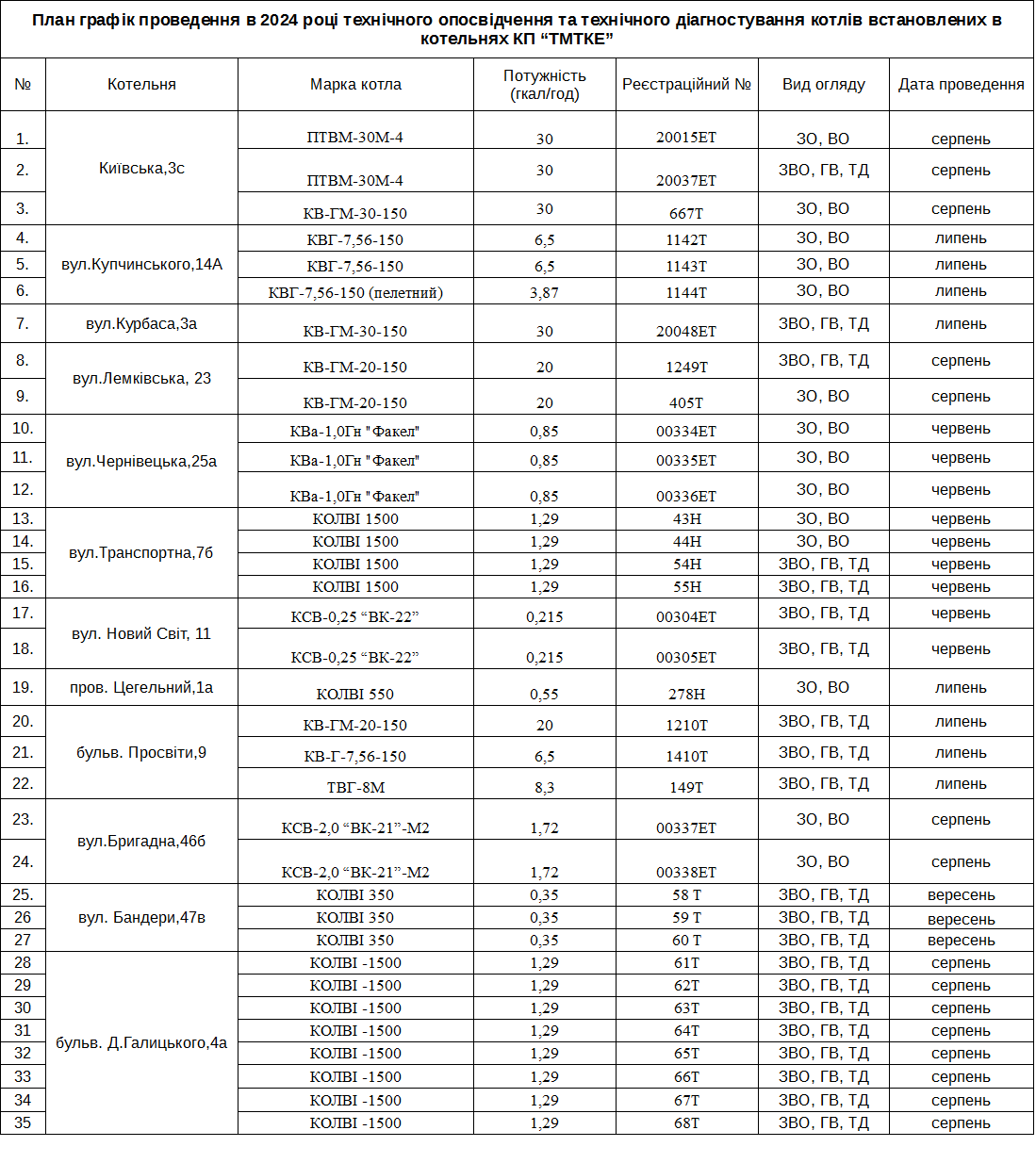 Примітка:ЗВО — зовнішній і внутрішній огляд;ГВ — гідравлічне випробування; ТД — технічна діагностика.2.Порядок та вимоги до надання послуг:Послуги надаються у порядку, визначеним діючим законодавством України, в тому числі постановою Кабінету Міністрів України від 26.05.2004 року №687 «Про затвердження Порядку проведення огляду,  випробування та експертного обстеження (технічного  діагностування) машин, механізмів, устатковання  підвищеної небезпеки» (далі за текстом – Постанова №687), наказами Міністерства соціальної політики України від 05.03.2018 року №333 «Про затвердження Правил охорони праці під час експлуатації обладнання, що працює під тиском» та від 19.01.2018 р. №62 «Про затвердження Правил охорони праці під час експлуатації вантажопідіймальних кранів, підіймальних пристроїв і відповідного обладнання».Послуги необхідно виконати згідно з:проектно-кошторисною документацією погодженою із Замовником;конструкторською документацією заводу-виробника, включаючи експлуатаційні і ремонтні документи, нормативно-технічну та технологічну документацію, наданих Замовником;графіком надання послуг погодженим із Замовником;НПАОП 0.00-1.81-18 "Правил охорони праці під час експлуатації обладнання, що працює під тиском";НПАОП 0.00-1.80-18 "Правила охорони праці під час експлуатації вантажопідіймальних кранів, підіймальних пристроїв і відповідного обладнання";Правилами пожежної безпеки в Україні. НАПБ А.01-001-2014;Учасник повинен мати належним чином отримані та оформленні в компетентних органах всі необхідні дозволи, сертифікати та погодження (включно з сертифікатами і посвідченнями фахівців, які будуть залучені). Інформацію (повне найменування та місцезнаходження) щодо кожного суб’єкта господарювання, якщо  учасник планує залучати субпідрядні організації, вони також подають необхідні дозволи, сертифікати та погодження.Під час надання послуг керуватись наступними  документами:- Постанова КМУ № 687 від 26 травня 2004 р. "Про затвердження Порядку проведення огляду, випробовування та експертного обстеження (технічного діагностування) машин, механізмів, устаткування підвищеної небезпеки" (далі – Порядок);- СОУ-Н ЕЕ 25.302:2007 "Котли парові та водогрійні, турбіни, трубопроводи пари і гарячої води з тиском до 4МПа. Положення про експертне обстеження (технічне діагностування). Настанова".- НПАОП 0.00-1.81-18 "Правила охорони праці під час експлуатації обладнання, що працює під тиском";- ДСТУ 4223-2003 "Котли, посудини під тиском і трубопроводи. Технічне діагностування. Загальні вимоги";- Котли парові та водогрійні промислових підприємств. Інструкція з експертного обстеження (технічного діагностування);- ОМД 08740253.001-2005 „Методика проведення експертного обстеження (технічного діагностування) кранів мостового типу”;- ОМД 33497324.003-2005 „Методика проведення експертного обстеження (технічного діагностування) стрілових самохідних і залізничних кранів”.- МВ 22959884.001-2004 "Методичні вказівки з проведення експертного обстеження (технічного діагностування) підйомників";- ДСТУ ISO 4310-94 "Крани вантажопідіймальні. Правила і методи випробувань";	- СОУ МПП 53.020-158: 2006 "Вантажопідіймальні крани, підіймальні пристрої і відповідне обладнання. Виготовлення. Загальні технічні вимоги";- Іншими нормативними документами  діючими в Україні,  необхідними при наданні послуг.- За результатом експертного обстеження устаткування Замовника, експертна організація складає висновок експертизи згідно вимог п.п. 32÷36 Постанови КМУ № 687 від 26 травня 2004 р.- Після проведення експертного обстеження фахівець експертної організації робить  відповідний запис у паспорті устаткування про проведення і результати експертного  обстеження, дозволені параметри і строк експлуатації, скріплюючи його печаткою.- Зміна експлуатаційних параметрів устаткування, що може пропонуватись за результатами експертного обстеження, підтверджується технічними розрахунками відповідно до вимог організаційно-методичних та нормативних документів.- У разі проведення позачергового технічного огляду після закінчення граничного строку експлуатації устаткування, Учасник, що має статус уповноваженої організації, розробляє регламент технічних оглядів на продовжуваний строк безпечної експлуатації.Примітки:Якщо у цій специфікації містяться посилання на стандартні характеристики, технічні регламенти та умови, вимоги, умовні позначення та термінологію, пов’язані з товарами, роботами чи послугами, що закуповуються, передбачені існуючими міжнародними, європейськими стандартами, іншими спільними технічними європейськими нормами, іншими технічними еталонними системами, визнаними європейськими органами зі стандартизації або національними стандартами, нормами та правилами. Після кожного такого посилання слід вважати наявний вираз «або еквівалент».Якщо ця технічна специфікація містить посилання на конкретні марку чи виробника або на конкретний процес, що характеризує продукт чи послугу певного суб’єкта господарювання, чи на торгові марки, патенти, типи або конкретне місце походження чи спосіб виробництва, таке посилання є необхідним та обґрунтованим. Після кожного такого посилання слід вважати наявний вираз «або еквівалент».Додаток 4 до тендерної документаціїПРОЄКТ ДОГОВОРУ ПРО ЗАКУПІВЛЮ ДОГОВІР_______про закупівлю послуг _____________________________________________________________________в особі _____________________________________, який діє на підставі _____________, надалі – Виконавець, з однієї сторони, та Комунальне підприємство теплових мереж «Тернопільміськтеплокомуненерго» Тернопільської міської ради, в особі директора Чумака Андрія Костянтиновича, що діє на підставі Статуту, надалі – Замовник, з іншої сторони, надалі – Сторони, а кожна окремо – Сторона, уклали цей Договір про закупівлю послуг, надалі – Договір, про наступне:1. ПРЕДМЕТ ДОГОВОРУ1.1. В порядку та на умовах, визначених цим Договором, Виконавець зобов’язується надати послуги  за  код ДК 021:2015 (CPV) - 71630000-3 Послуги з технічного огляду та випробовувань (Проведення експертного обстеження,  позачергового  технічного огляду  водогрійних котлів,  кранів, підіймальних пристроїв та механізмів),  (далі — послуги), а Замовник приймає та оплачує надані належним чином послуги.1.2. Послуги надаються згідно з вимогами специфікації (Додаток 1, Додаток 2), що додається до даного Договору і є невід’ємною його частиною.1.3.Обсяг закупівлі послуг, що є предметом Договору, може бути зменшений залежно від виробничих потреб Замовника.ЯКІСТЬ ПОСЛУГ І ГАРАНТІЇ2.1. Виконавець повинен надати Замовнику послуги, якість яких відповідатиме вимогам нормативно-правових актів з охорони праці: - НПАОП 0.00-1.81-18 Правила охорони праці під час експлуатації обладнання, що працює під тиском; - Постанова КМУ №687 від 26.05.2004 р. «Про затвердження Порядку проведення огляду, випробування та експертного обстеження (технічного діагностування) машин, механізмів, устаткування підвищеної небезпеки та умовам цього Договору.3. ЦІНА ДОГОВОРУ3.1. Вартість послуг встановлюються у національній грошовій одиниці України - гривні.3.2. Загальна ціна Договору становить грн. (______________________ грн. ____ коп.),у тому числі ПДВ _____ грн. (_________________________ грн. ____ коп.) / без ПДВ.3.2. Джерело фінансування – власні кошти підприємство теплових мереж «Тернопільміськтеплокомуненерго» Тернопільської міської ради3.3. Загальна   ціна Договору може бути змінена у зв’язку із застосуванням  положень п. 1, 2, 5- 8 ч. 5 ст. 41 Закону України «Про публічні закупівлі».3.4. Замовник здійснює оплату послуг згідно наданого Виконавцем рахунку шляхом перерахування Виконавцю 100% вартості наданих послуг, протягом 30 (тридцяти) банківських днів з моменту підписання акту приймання передачі наданих послуг. Замовник може здійснювати оплату, протягом вказаного у цьому пункту терміну, частками, в залежності від фінансових можливостей.4. ПОРЯДОК НАДАННЯ ПОСЛУГ4.1. Послуги надаються: до 30 грудня 2024 року.4.2. Місце надання послуг : 46025 Тернопільська область, місто Тернопіль, територія міста (за заявками Замовника). 4.3. Виконавець надає послуги власними силами та засобами, забезпечує належну якість наданих послуг.4.4. Здавання і приймання фактично наданих послуг за цим Договором проводиться згідно Актом наданих послуг, а за необхідності - разом з уточненим розрахунком вартості фактично наданих послуг, які підписуються уповноваженими представниками Сторін.4.5. Після отримання Акту, визначеного в п.4.4. цього Договору, та уточненого розрахунку вартості фактичного надання послуг, Замовник зобов’язується протягом 10-ти робочих днів перевірити та узгодити відповідні статті витрат фактично наданих послуг, підписати ці Акти та надати їх Виконавцю або направити мотивовану відмову від приймання наданих послуг.4.6. У випадку мотивованої відмови Замовника від приймання наданих послуг, уповноважені особи Сторін у 5-денний термін з дня письмового пред’явлення Замовником Виконавцю мотивованої відмови складають Акт про усунення недоліків з переліком виявлених у наданих послугах недоліків та строками їх усунення Виконавцем. Усунення недоліків Виконавець здійснює за власний рахунок в установлені Актом про усунення недоліків строки. Після усунення Виконавцем недоліків у повному обсязі та за відсутності зауважень Замовник підписує Акт наданих послуг.4.7. Зобов’язання Виконавця щодо надання послуг вважаються виконаними з моменту підписання Сторонами Акту наданих послуг.5. ПРАВА ТА ОБОВ’ЯЗКИ СТОРІН5.1. Замовник має право:5.1.1. Перевіряти хід та якість надання Виконавцем Послуг.5.1.2. Вносити обґрунтовані зауваження, пропозиції або заперечення до Послуг, якщо Виконавцем порушені вимоги передбачені Договором.5.1.3. Змінювати обсяги закупівель Послуг за цим Договором з відповідною зміною ціни цього Договору залежно від реальних потреб Замовника на зазначені цілі. У такому випадку, Сторони вносять відповідні зміни до цього Договору шляхом укладення та підписання Сторонами або їх уповноваженими представниками відповідної додаткової угоди до цього Договору.5.1.4. Достроково розірвати цей Договір в установленому Законом порядку та за згодою Сторін в будь-який час, повідомивши про це Виконавця не пізніше ніж за 15 (п’ятнадцять) календарних днів до дати такого розірвання.5.1.5. Реалізовувати інші права, передбачені цим Договором та чинним законодавством України.5.2. Замовник зобов’язаний:5.2.1. Відповідно до умов цього Договору своєчасно та в повному обсязі виконувати фінансові зобов’язання Виконавцю відповідно до цього Договору за якісно надані послуги у повному обсязі.5.2.3. Приймати в установленому цим Договором порядку надані Послуги.5.2.4. Письмово повідомити Виконавця про виявлення недоліків наданих Послуг протягом 5 (п’яти) календарних днів з дати виявлення відповідного недоліку.5.2.5. Своєчасно повідомляти Виконавця про зміну поштових або платіжних реквізитів, зміну назви та інші зміни щодо Замовника.5.2.6. Виконувати належним чином інші зобов’язання, передбачені цим Договором та чинним законодавством України, в тому числі дотримуватись вимог антикорупційного законодавства.5.3. Виконавець має право:5.3.1. Зупиняти надання Послуг у разі невиконання Замовником своїх зобов’язань за цим Договором, що призвело до ускладнення або до неможливості їх здійснення Виконавцем на умовах цього Договору.5.3.2. На відшкодування завданих йому збитків Замовником відповідно до чинного законодавства України та цього Договору.5.3.3. Реалізовувати інші права, передбачені цим Договором та чинним законодавством України.5.4. Виконавець зобов’язаний:5.4.1. Надати Замовнику якісні Послуги в обсязі та на умовах зазначених у Договорі.5.4.2. Мати, а у випадку відсутності – одержати, до початку надання Послуг, встановлені чинним законодавством України дозволи, допуски, ліцензії та інші дозвільні документи, необхідність наявності яких зумовлюється належним виконанням ним умов цього Договору.5.4.3. Своєчасно усувати недоліки, допущені з його вини, під час надання Послуг.5.4.4. В установленому цим Договором порядку своєчасно інформувати Замовника про хід виконання зобов’язань Виконавця за цим Договором, обставини, що перешкоджають його виконанню, а також про заходи, необхідні для їх усунення.5.4.5. Своєчасно повідомляти Замовника про зміну поштових або платіжних реквізитів, зміну назви та інші зміни щодо Виконавця.5.4.6. Забезпечувати збереження документів, одержаних від Замовника для надання Послуг та не розголошувати їх зміст третім особам, за винятком випадків, передбачених законодавством України та цим Договором.5.4.7. Виконувати належним чином інші зобов’язання, передбачені цим Договором та чинним законодавством України, в тому числі дотримуватись вимог антикорупційного законодавства. 6. ВІДПОВІДАЛЬНІСТЬ СТОРІН6.1. У разі невиконання або неналежного виконання своїх зобов’язань за Договором Сторони несуть відповідальність, передбачену діючим законодавством України та цим Договором.6.2.	За порушення Постачальником строків поставки/допоставки/заміни Товару (в тому числі одного з цих строків) та/або строків усунення виявлених Замовником зауважень та/або строків виконання інших зобов’язань, передбачених даним Договором, Постачальник сплачує Замовнику неустойку в розмірі 10% (десять) від ціни несвоєчасно поставленого/допоставленого/заміненого Товару відповідно, за кожен день прострочення.6.3.	У разі порушення визначених чинним законодавством порядку та/або терміну складання податкової накладної/розрахунку коригування та/або строків її/його реєстрації в ЄДРПН, Постачальник зобов’язаний відшкодувати Замовнику збитки, пов’язані із втратою останнього права на податковий кредит, в розмірі, що дорівнює сумі ПДВ не своєчасно/не зареєстрованих податкових накладних в ЄДРПН.6.4. Сплата штрафних санкцій не звільняє Сторони від виконання свої зобов’язань за цим Договором.7. АНТИКОРУПЦІЙНЕ ЗАСТЕРЕЖЕННЯ7.1. Сторони зобов’язуються дотримуватися вимог антикорупційного законодавства України.	7.2. Кожна з Сторін Договору відмовляється від стимулювання у будь-який спосіб працівників другої Сторони, у тому числі шляхом надання грошових сум, подарунків, безоплатного виконання на їх адресу робіт (послуг) та іншими, не поіменованими у цьому пункті способами, що ставить працівника в певну залежність, і спрямованого на забезпечення виконання цим працівником будь-яких дій на користь Сторони, що його стимулювала.	7.3. Сторони погоджуються не здійснювати прямо чи опосередковано жодних дій без законних на те підстав або всупереч умовам цього Договору з метою вчинення впливу на рішення іншої Сторони чи її службових осіб з тим, щоб отримати будь-яку вигоду або перевагу.8. ОБСТАВИНИ НЕПЕРЕБОРНОЇ СИЛИ	8.1. Сторони звільняються від відповідальності за невиконання або неналежне виконання зобов’язань за цим Договором у разі виникнення обставин непереборної сили, які виникли поза волею Сторін (аварія, катастрофа, стихійне лихо, епідемія, епізоотія, війна, воєнні дії, блокада, ембарго, інші міжнародні санкції, надзвичайний або воєнний стан, тощо).	8.2. Сторона, яка не може виконувати зобов’язання за цим Договором унаслідок дій обставин непереборної сили, повинна не пізніше 7 (семи) робочих днів з моменту їх виникнення повідомити про це іншу Сторону у письмовій формі (рекомендованим листом з повідомленням або врученням повідомлення під розпис уповноваженій особі). Якщо ця Сторона не повідомить про виникнення зазначених обставин протягом 7 (семи) робочих днів з дати початку їхньої дії, вона позбавляється права посилатися на них, хіба що самі ці обставини перешкоджали передачі такого повідомлення.	8.3. Доказом виникнення обставин непереборної сили та строку їх дії є відповідні документи, які видаються Торгово-промисловою палатою України або іншим компетентним державним органом Стороні Договору, яка посилається на обставини непереборної сили. 	8.4. На час дії обставин непереборної сили зобов’язання Сторін за цим Договором призупиняються, санкції за їх невиконання не накладаються.	8.5. Період дії обставин непереборної сили та їх наслідків пропорційно продовжує термін виконання Сторонами зобов’язань за цим Договором.	8.6. У разі коли строк дії обставин непереборної сили продовжується більше ніж 30 (тридцять) календарних днів, кожна зі Сторін в установленому чинним законодавством України порядку має право розірвати цей Договір.9. ВИРІШЕННЯ СПОРІВ9.1. У випадку виникнення спорів або розбіжностей Сторони зобов’язуються вирішувати їх шляхом взаємних переговорів та консультацій.	9.2. У разі недосягнення Сторонами згоди, спори (розбіжності) вирішуються у судовому порядку. Досудовий порядок врегулювання спору є обов’язковим.10. СТРОК ДІЇ ДОГОВОРУ10.1. Цей Договір набуває чинності з дати підписання і діє до 31.12.2024 року, а в частині оплати – до повного виконання Сторонами своїх зобов’язань.10.2. Закінчення строку дії цього Договору не звільняє Сторони від відповідальності за його порушення, яке мало місце під час дії Договору.11. ПОРЯДОК ВНЕСЕННЯ  ЗМІН ДО ДОГОВОРУ11.1. Відповідно до пункту 17 Особливостей, затверджених Постановою № 1178 від 12.10.2022 Договір про закупівлю за результатами проведеної закупівлі згідно з пунктами 10 і 13 цих Особливостей укладається відповідно до Цивільного і Господарського кодексів України з урахуванням положень статті 41 Закону, крім частин третьої - п’ятої, сьомої та восьмої статті 41 Закону, та цих Особливостей.11.2. Забороняється укладення договорів про закупівлю, що передбачають оплату замовником товарів, робіт і послуг до/без проведення відкритих торгів / використання електронного каталогу, крім випадків, передбачених цими Особливостями.11.3. Відповідно до пункту 18 Особливостей умови договору про закупівлю не повинні відрізнятися від змісту тендерної пропозиції за результатами електронного аукціону переможця процедури закупівлі, крім випадків:визначення грошового еквівалента зобов’язання в іноземній валюті;перерахунку ціни за результатами електронного аукціону в бік зменшення ціни тендерної пропозиції учасника без зменшення обсягів закупівлі;перерахунку ціни та обсягів товарів за результатами електронного аукціону в бік зменшення за умови необхідності приведення обсягів товарів до кратності упаковки.11.4. Пунктом 19 Особливостей передбачено, що істотні умови договору про закупівлю не можуть змінюватися після його підписання до виконання зобов’язань сторонами в повному обсязі, крім випадків:1) зменшення обсягів закупівлі, зокрема з урахуванням фактичного обсягу видатків замовника;2) погодження зміни ціни за одиницю товару в договорі про закупівлю у разі коливання ціни такого товару на ринку, що відбулося з моменту укладення договору про закупівлю або останнього внесення змін до договору про закупівлю в частині зміни ціни за одиницю товару. Зміна ціни за одиницю товару здійснюється пропорційно коливанню ціни такого товару на ринку (відсоток збільшення ціни за одиницю товару не може перевищувати відсоток коливання (збільшення) ціни такого товару на ринку) за умови документального підтвердження такого коливання та не повинна призвести до збільшення суми, визначеної в договорі про закупівлю на момент його укладення;3) покращення якості предмета закупівлі за умови, що таке покращення не призведе до збільшення суми, визначеної в договорі про закупівлю;4) продовження строку дії договору про закупівлю та/або строку виконання зобов’язань щодо передачі товару, виконання робіт, надання послуг у разі виникнення документально підтверджених об’єктивних обставин, що спричинили таке продовження, у тому числі обставин непереборної сили, затримки фінансування витрат замовника, за умови, що такі зміни не призведуть до збільшення суми, визначеної в договорі про закупівлю;5) погодження зміни ціни в договорі про закупівлю в бік зменшення (без зміни кількості (обсягу) та якості товарів, робіт і послуг);6) зміни ціни в договорі про закупівлю у зв’язку з зміною ставок податків і зборів та/або зміною умов щодо надання пільг з оподаткування - пропорційно до зміни таких ставок та/або пільг з оподаткування, а також у зв’язку із зміною системи оподаткування пропорційно до зміни податкового навантаження внаслідок зміни системи оподаткування;7) зміни встановленого згідно із законодавством органами державної статистики індексу споживчих цін, зміни курсу іноземної валюти, зміни біржових котирувань або показників Platts, ARGUS, регульованих цін (тарифів), нормативів, середньозважених цін на електроенергію на ринку “на добу наперед”, що застосовуються в договорі про закупівлю, у разі встановлення в договорі про закупівлю порядку зміни ціни;8) зміни умов у зв’язку із застосуванням положень частини шостої статті 41 Закону.11.5. У разі внесення змін до істотних умов договору про закупівлю у випадках, передбачених цим пунктом, замовник обов’язково оприлюднює повідомлення про внесення змін до договору про закупівлю відповідно до вимог Закону з урахуванням Особливостей.11.6.Таким чином, протягом строку виконання сторонами зобов’язань чи дії договору, одна із Сторін договору (замовник або учасник) у разі необхідності може ініціювати перед іншою Стороною необхідність унесення змін до договору у межах можливої зміни істотних умов, визначених Законом. 11.7. Відповідно до статті 651 Цивільного кодексу України зміна умов договору допускається лише за згодою Сторін. Необхідність унесення змін до договору має бути обґрунтованою та підтверджена Стороною, яка ініціює такі зміни.   11.8. Спосіб унесення змін до Договору, зміни зобов’язань боржника і кредитора за Договором, визначатимуться відповідно до ст. 631, 632, 651 – 654 Цивільного кодексу України.12. ІНШІ УМОВИ12.1. Цей Договір укладається і підписується у 2-х примірниках, що мають однакову юридичну силу. 12.2.Усі правовідносини, що виникають з цього Договору або пов’язані з ним, у тому числі пов’язані з дійсністю, укладенням, виконанням, зміною та припиненням цього Договору, тлумаченням його умов, визначенням наслідків недійсності або порушення цього Договору, регламентуються цим Договором та відповідними нормами законодавства, а також застосовними до таких правовідносин звичаями ділового обороту на підставі принципів добросовісності, розумності та справедливості.12.3.Відступлення права вимоги та (або) переведення боргу за цим Договором однією із Сторін до третіх осіб не допускається.12.4.Будь-яке повідомлення, що надсилається Сторонами згідно з цим Договором повинно подаватися у письмовій формі, із дотриманням відповідних процедур підтвердження отримання такого повідомлення при доставці особисто, поштою на адресу відповідної Сторони.12.5.Цей Договір складений при повному розумінні Сторонами його умов та термінології українською мовою у двох автентичних примірниках, які мають однакову юридичну силу, по одному для кожної із Сторін.12.6. Будь-які зміни і доповнення до цього Договору, в тому числі щодо коригування його вартості, вважаються дійсними, якщо вони оформлені в письмовому вигляді шляхом укладення додаткових угод та підписані уповноваженими на це представниками Сторін.12.7. Додаткові угоди та додатки до цього Договору є його невід’ємними частинами і мають юридичну силу у разі, якщо вони викладені у письмовій формі, підписані Сторонами та скріплені їх печатками.12.8. Умови цього Договору не повинні відрізнятися від змісту тендерної пропозиції переможця процедури закупівлі. Істотні умовами цього Договору визначаються відповідно до статті 180 Господарського кодексу України та Цивільного кодексу України. Істотні умови Договору не можуть змінюватися після його підписання до виконання зобов’язань Сторонами в повному обсязі, крім випадків, визначених пунктами 19 Особливостей здійснення публічних закупівель товарів, робіт і послуг для замовників, передбачених Законом України «Про публічні закупівлі», на період дії правового режиму воєнного стану в Україні та протягом 90 днів з дня його припинення або скасування, затверджених постановою Кабінету Міністрів України від 12.10.2022 № 1178 (зі змінами та доповненнями).12.9. У випадках, не передбачених цим Договором, Сторони керуються чинним законодавством України.12.10. Сторони несуть відповідальність за правильність вказаних ними в цьому Договорі реквізитів та зобов’язуються вчасно і у розумні строки повідомляти іншу Сторону про їх заміну у письмовій формі.12.11. У разі зміни свого місцезнаходження Виконавець зобов’язаний у строк до 5 (п’яти) календарних днів з дати такої зміни поінформувати про це Замовника листом, скріпленим власною печаткою. Такий лист надсилається Замовнику в якості рекомендованого листа з повідомленням про отримання або кур’єром.12.12. Із моменту підписання цього Договору Сторони відповідно до Закону України «Про захист персональних даних» дають згоду на обробку персональних даних своїх уповноважених осіб з метою забезпечення господарських відносин у процесі виконання умов Договору.13. ДОДАТКИ ДО ДОГОВОРУ	13.1. Невід’ємною частиною цього Договору є: Додаток 1, Додаток 2.14. МІСЦЕЗНАХОДЖЕННЯ, РЕКВІЗИТИ ТА ПІДПИСИ СТОРІНДодаток 1до Договору №______________від «___» __________2024 рокуСПЕЦИФІКАЦІЯ ПОСЛУГЗагальна вартість послуг за цим договором складає: ______,___ грн (____ грн ___ коп.), у тому числі ПДВ – _______,___ грн (________________ грн ___ коп.).Додаток 2до Договору №_________від «___»_______________2024рСпецифікаціяПлан-графік проведення у 2024 році.експертного обстеження (технічного діагностування) кранів, підіймальних пристроїв та механізмівЗа результатами закупівлі цей проєкт договору про закупівлю може бути змінений, але в будь-якому випадку без зміни істотних умов договорПОРЯДОК ЗМІНИ УМОВ ДОГОВОРУВідповідно до пункту 17 Особливостей, затверджених Постановою № 1178 від 12.10.2022 Договір про закупівлю за результатами проведеної закупівлі згідно з пунктами 10 і 13 цих Особливостей укладається відповідно до Цивільного і Господарського кодексів України з урахуванням положень статті 41 Закону, крім частин третьої - п’ятої, сьомої та восьмої статті 41 Закону, та цих Особливостей.Забороняється укладення договорів про закупівлю, що передбачають оплату замовником товарів, робіт і послуг до/без проведення відкритих торгів / використання електронного каталогу, крім випадків, передбачених цими Особливостями.Відповідно до пункту 18 Особливостей умови договору про закупівлю не повинні відрізнятися від змісту тендерної пропозиції за результатами електронного аукціону переможця процедури закупівлі, крім випадків:визначення грошового еквівалента зобов’язання в іноземній валюті;перерахунку ціни за результатами електронного аукціону в бік зменшення ціни тендерної пропозиції учасника без зменшення обсягів закупівлі;перерахунку ціни та обсягів товарів за результатами електронного аукціону в бік зменшення за умови необхідності приведення обсягів товарів до кратності упаковки.Пунктом 19 Особливостей передбачено, що істотні умови договору про закупівлю не можуть змінюватися після його підписання до виконання зобов’язань сторонами в повному обсязі, крім випадків:1) зменшення обсягів закупівлі, зокрема з урахуванням фактичного обсягу видатків замовника;2) погодження зміни ціни за одиницю товару в договорі про закупівлю у разі коливання ціни такого товару на ринку, що відбулося з моменту укладення договору про закупівлю або останнього внесення змін до договору про закупівлю в частині зміни ціни за одиницю товару. Зміна ціни за одиницю товару здійснюється пропорційно коливанню ціни такого товару на ринку (відсоток збільшення ціни за одиницю товару не може перевищувати відсоток коливання (збільшення) ціни такого товару на ринку) за умови документального підтвердження такого коливання та не повинна призвести до збільшення суми, визначеної в договорі про закупівлю на момент його укладення;3) покращення якості предмета закупівлі за умови, що таке покращення не призведе до збільшення суми, визначеної в договорі про закупівлю;4) продовження строку дії договору про закупівлю та/або строку виконання зобов’язань щодо передачі товару, виконання робіт, надання послуг у разі виникнення документально підтверджених об’єктивних обставин, що спричинили таке продовження, у тому числі обставин непереборної сили, затримки фінансування витрат замовника, за умови, що такі зміни не призведуть до збільшення суми, визначеної в договорі про закупівлю;5) погодження зміни ціни в договорі про закупівлю в бік зменшення (без зміни кількості (обсягу) та якості товарів, робіт і послуг);6) зміни ціни в договорі про закупівлю у зв’язку з зміною ставок податків і зборів та/або зміною умов щодо надання пільг з оподаткування - пропорційно до зміни таких ставок та/або пільг з оподаткування, а також у зв’язку із зміною системи оподаткування пропорційно до зміни податкового навантаження внаслідок зміни системи оподаткування;7) зміни встановленого згідно із законодавством органами державної статистики індексу споживчих цін, зміни курсу іноземної валюти, зміни біржових котирувань або показників Platts, ARGUS, регульованих цін (тарифів), нормативів, середньозважених цін на електроенергію на ринку “на добу наперед”, що застосовуються в договорі про закупівлю, у разі встановлення в договорі про закупівлю порядку зміни ціни;8) зміни умов у зв’язку із застосуванням положень частини шостої статті 41 Закону.У разі внесення змін до істотних умов договору про закупівлю у випадках, передбачених цим пунктом, замовник обов’язково оприлюднює повідомлення про внесення змін до договору про закупівлю відповідно до вимог Закону з урахуванням Особливостей.Таким чином, протягом строку виконання сторонами зобов’язань чи дії договору, одна із Сторін договору (замовник або учасник) у разі необхідності може ініціювати перед іншою Стороною необхідність унесення змін до договору у межах можливої зміни істотних умов, визначених Законом. Відповідно до статті 651 Цивільного кодексу України зміна умов договору допускається лише за згодою Сторін. Необхідність унесення змін до договору має бути обґрунтованою та підтверджена Стороною, яка ініціює такі зміни.   Спосіб унесення змін до Договору, зміни зобов’язань боржника і кредитора за Договором, визначатимуться відповідно до ст. 631, 632, 651 – 654 Цивільного кодексу України.Додаток 5 до тендерної документації___.___.20__№ ________Лист-згода з проектом договору[Найменування учасника] ознайомилося з проектом договору та порядком змін умов договору, що наведені у Додатку 4 тендерної документації закупівлі № [номер закупівлі у електронній системі «Prozorro»] та погоджується укласти договір у наведеній редакції, запропонованій замовником, та зобов’язується виконати такий договір.Додаток 6   до тендерної документаціїФорма «ЦІНОВА ПРОПОЗИЦІЯ» подається у вигляді, наведеному нижче.Учасник повинен дотримуватись даної форми.ФОРМА: «ЦІНОВА ПРОПОЗИЦІЯ»(форма, яка подається Учасником)Ми, (назва учасника), надаємо свою пропозицію для участі у закупівлі за код ДК 021:2015- 71630000-3 Послуги з технічного огляду та випробовувань (Послуги з проведення експертного обстеження, позачергового технічного огляду водогрійних котлів, кранів, підіймальних пристроїв та механізмів), згідно з технічними вимогами Замовника торгів.Вивчивши тендерну документацію і технічні вимоги, на виконання зазначеного вище, ми, уповноважені на підписання Договору, маємо можливість та погоджуємося виконати вимоги Замовника та Договору на умовах, зазначених у цій пропозиції, за цінами вказаними нижче:Ми погоджуємося дотримуватися умов тендерної пропозиції не менше  90 днів з дати кінцевого строку подання тендерних пропозицій. Наша тендерна пропозиція залишається дійсною та обов’язковою для нас і може бути прийнята замовником у будь-який час до закінчення строку зазначеного в тендерній документації, який у разі необхідності може бути продовжений.У разі прийняття Замовником рішення про намір укласти договір, ми зобов’язуємося укласти договір про закупівлю не раніше ніж через 5 днів з дати оприлюднення в електронній системі закупівель повідомлення про намір укласти договір про закупівлю та не пізніше ніж через 15 днів з дня прийняття рішення про намір укласти договір про закупівлю відповідно до вимог тендерної документації та тендерної пропозиції переможця процедури закупівлі (у випадку обґрунтованої необхідності строк для укладання договору може бути продовжений до 60 днів).________________________         ______________________              _____________________ посада уповноваженої особи Учасника                      підпис та печатка                                                              прізвище, ініціали*У разі надання пропозицій Учасником-неплатником ПДВ або якщо предмет закупівлі не обкладається ПДВ, то такі пропозиції надаються без врахування  ПДВ, про що Учасник робить відповідну позначку.I. Загальні положенняI. Загальні положенняI. Загальні положення1Терміни, які вживаються в тендерній документаціїТендерну документацію розроблено відповідно до вимог Закону України «Про публічні закупівлі» (далі – Закон) та Особливостей здійснення публічних закупівель товарів, робіт і послуг для замовників, передбачених Законом України «Про публічні закупівлі», на період дії правового режиму воєнного стану в Україні та протягом 90 днів з дня його припинення або скасування, затверджених постановою Кабінету Міністрів України від 12.10.2022 № 1178 (зі змінами та доповненнями) (далі – Особливості).Терміни вживаються у значеннях, наведених в Законі та Особливостях.2Інформація про замовника торгів2.1повне найменуванняКомунальне підприємство теплових мереж «Тернопільміськтеплокомуненерго» Тернопільської міської ради категорія замовника: юридична особа, яка здійснює діяльність в окремих сферах господарювання, згідно пункту 4 частини першої статті  2 Закону України «Про публічні закупівлі».2.2місцезнаходження46025,  Україна, Тернопільська область,  місто  Тернопіль, вулиця І. Франка, 16.2.3прізвище, ім’я та по батькові, посада та електронна адреса однієї чи кількох посадових осіб замовника, уповноважених здійснювати зв’язок з учасникамиУповноважена здійснювати зв'язок з учасниками: уповноважена особа –  Блащишин Наталія Богданівна,  тел. +380503770212, ел.адреса:nbblashchyshyn@gmail.com.3Процедура закупівліВідкриті торги з особливостями4Інформація про предмет закупівлі4.1назва предмета закупівліДК 021:2015- 71630000-3 Послуги з технічного огляду та випробовувань (Послуги з проведення експертного обстеження, позачергового технічного огляду водогрійних котлів, кранів, підіймальних пристроїв та механізмів).4.2опис окремої частини або частин предмета закупівлі (лота), щодо яких можуть бути подані тендерні пропозиціїЗакупівля здійснюється щодо предмету закупівлі в цілому.4.3кількість товару та місце його поставки або місце, де повинні бути виконані роботи чи надані послуги, їх обсягиМісце виконання  послуг  згідно із додатком 3 до тендерної документації.Обсяг наданих послуг згідно із додатком 3 до тендерної документації. 4.4строки поставки товарів, виконання робіт, надання послугДо 30.12.2024р5Недискримінація учасників процедури закупівліУчасники (резиденти та нерезиденти) всіх форм власності та організаційно-правових форм беруть участь у процедурах закупівель на рівних умовах.6Інформація про валюту, у якій повинна бути зазначена ціна тендерної пропозиціїВалютою тендерної пропозиції є національна валюта України - гривня. Розрахунки здійснюватимуться у національній валюті України згідно умов договору про закупівлю.7Інформація про мову (мови), якою (якими) повинні бути складені тендерні пропозиціїМова тендерної пропозиції – українська.Під час проведення процедур закупівель усі документи, що готуються замовником, викладаються українською мовою, а також за рішенням замовника одночасно всі документи можуть мати автентичний переклад іншою мовою. Визначальним є текст, викладений українською мовою.Стандартні характеристики, вимоги, умовні позначення у вигляді скорочень та термінологія, пов’язана з товарами, роботами чи послугами, що закуповуються, передбачені існуючими міжнародними або національними стандартами, нормами та правилами, викладаються мовою їх загальноприйнятого застосування.Уся інформація розміщується в електронній системі закупівель українською мовою, крім  тих випадків, коли використання букв та символів української мови призводить до їх спотворення (зокрема, але не виключно, адреси мережі Інтернет, адреси електронної пошти, торговельної марки (знака для товарів та послуг), загальноприйняті міжнародні терміни). Тендерна пропозиція та всі документи, які передбачені вимогами тендерної документації та додатками до неї, складаються українською мовою. Документи або копії документів (які передбачені вимогами тендерної документації та додатками до неї), які надаються Учасником у складі тендерної пропозиції, викладені іншими мовами, повинні надаватися разом із їх автентичним перекладом українською мовою. Виключення:1. Замовник не зобов’язаний розглядати документи, які не передбачені вимогами тендерної документації та додатками до неї та які учасник додатково надає на власний розсуд, у тому числі якщо такі документи надані іноземною мовою без перекладу. 2.  У випадку надання учасником на підтвердження однієї вимоги кількох документів, викладених різними мовами, та за умови, що хоча б один з наданих документів відповідає встановленій вимозі, в тому числі щодо мови, замовник не розглядає інший(і) документ(и), що учасник надав додатково на підтвердження цієї вимоги, навіть якщо інший документ наданий іноземною мовою без перекладу.II. Порядок внесення змін та надання роз’яснень до тендерної документаціїII. Порядок внесення змін та надання роз’яснень до тендерної документаціїII. Порядок внесення змін та надання роз’яснень до тендерної документації1Процедура надання роз’яснень щодо тендерної документаціїФізична/юридична особа має право не пізніше ніж за 3 (три) дні  до закінчення строку подання тендерної пропозиції звернутися через електронну систему закупівель до замовника за роз’ясненнями щодо тендерної документації та/або звернутися до замовника з вимогою щодо усунення порушення під час проведення тендеру. Усі звернення за роз’ясненнями та звернення щодо усунення порушення автоматично оприлюднюються в електронній системі закупівель без ідентифікації особи, яка звернулася до замовника. Замовник повинен протягом 3 (трьох) днів з дати їх оприлюднення надати роз’яснення на звернення та оприлюднити його в електронній системі закупівель.У разі несвоєчасного надання замовником роз’яснень щодо змісту тендерної документації електронна система закупівель автоматично призупиняє перебіг тендеру.Для поновлення перебігу тендеру замовник повинен розмістити роз’яснення щодо змісту тендерної документації в електронній системі закупівель із одночасним продовженням строку подання тендерних пропозицій не менше як на 4 (чотири) днів.Зазначена у цій частині інформація оприлюднюється замовником відповідно до статті 10 Закону.2Процедура внесення змін до тендерної документаціїЗамовник має право з власної ініціативи або у разі усунення порушень вимог законодавства у сфері публічних закупівель, викладених у висновку органу державного фінансового контролю відповідно до статті 8 Закону, або за результатами звернень, або на підставі рішення органу оскарження внести зміни до тендерної документації.У разі внесення змін до тендерної документації строк для подання тендерних пропозицій продовжується замовником в електронній системі закупівель, а саме в оголошенні про проведення відкритих торгів, таким чином, щоб з моменту внесення змін до тендерної документації до закінчення кінцевого строку подання тендерних пропозицій залишалося не менше чотирьох днів.Зміни, що вносяться замовником до тендерної документації, розміщуються та відображаються в електронній системі закупівель у вигляді нової редакції тендерної документації додатково до початкової редакції тендерної документації. Замовник разом із змінами до тендерної документації в окремому документі оприлюднює перелік змін, що вносяться. Зміни до тендерної документації у машинозчитувальному форматі розміщуються в електронній системі закупівель протягом одного дня з дати прийняття рішення про їх внесення.III. Інструкція з підготовки тендерних пропозиційIII. Інструкція з підготовки тендерних пропозиційIII. Інструкція з підготовки тендерних пропозицій1Зміст і спосіб подання тендерних пропозиційЗамовник не приймає до розгляду тендерну пропозицію, ціна якої є вищою, ніж очікувана вартість предмета закупівлі, визначена замовником в оголошенні про проведення відкритих торгів. У разі подання учасником тендерної пропозиції із ціною, яка перевищує очікувану вартість предмета закупівлі, така пропозиція буде відхилена, відповідно до абзацу 5 пп. 2 пункту 44 Особливостей.Тендерні пропозиції подаються відповідно до порядку, визначеного статтею 26 Закону, крім положень частин першої, четвертої, шостої та сьомої статті 26 Закону. Тендерна пропозиція подається в електронній формі через електронну систему закупівель шляхом заповнення електронних форм з окремими полями, у яких зазначається інформація про ціну, інші критерії оцінки (у разі їх встановлення замовником), інформація від учасника процедури закупівлі про його відповідність кваліфікаційним (кваліфікаційному) критеріям (у разі їх (його) встановлення, наявність/відсутність підстав, установлених у пункті 47 Особливостей і в тендерній документації, та шляхом завантаження необхідних документів, що вимагаються замовником у тендерній документації (сканованих з оригіналів та/або їхніх копій (за можливості у форматі PDF (Portable Document Format), що вимагається замовником у цій тендерній документації, а саме:відомостей про учасника, – згідно із додатком 1 до тендерної документації; інформації та/або документів, що підтверджують відповідність учасника установленим кваліфікаційним критеріям, – згідно із додатком 2 до тендерної документації; інформація та/або документи, щодо підтверджують відсутності підстав, установлених в пункті 47 Особливостей, – згідно з Додатком 2 до цієї тендерної документації;інформації (повне найменування, місцезнаходження та код ЄДРПОУ) щодо кожного суб’єкта господарювання, якого учасник планує залучати до виконання робіт чи послуг як субпідрядника/співвиконавця в обсязі не менше 20 відсотків від вартості договору про закупівлю (у разі закупівлі робіт або послуг), – згідно із  п.п. 2 пункту 1 2 розділу VІІ тендерної документації;документа (документів), що підтверджує повноваження щодо підпису тендерної пропозиції, – згідно із  п.п. 3 пункту 1 розділу VІІ тендерної документації;інформації та/або документів про технічні, якісні та кількісні характеристики предмета закупівлі (у тому числі відповідної технічної специфікації), – згідно із додатком 3 до тендерної документації;маркувань, протоколів випробувань або сертифікатів, що підтверджують відповідність предмета закупівлі встановленим замовником вимогам (у разі потреби);документа (документів), що підтверджує надання учасником забезпечення тендерної пропозиції (якщо таке забезпечення вимагалося замовником);лист-згоду з проектом договору, – згідно із додатком 5 до тендерної документації;скан-копію статуту учасника (у разі наявності) з усіма додатками та змінами (остання редакція), або іншого установчого документа;документа про створення об’єднання учасників (у разі якщо тендерна пропозиція подається таким об’єднанням). Замовником не вимагається від об’єднання учасників конкретної організаційно-правової форми для подання тендерної пропозиції;інших документів, – необхідність подання яких у складі тендерної пропозиції передбачених умовами цієї тендерної документації, у тому числі розділом VІІ тендерної документації.Рекомендується документи у складі пропозиції Учасника надавати у тій послідовності, у якій вони наведені у тендерній документації замовника, а також надавати окремим файлом кожний документ, що іменується відповідно до змісту документа.Тендерна пропозиція подається в електронній формі через електронну систему закупівель шляхом заповнення електронних форм з окремими полями, у яких зазначається інформація про ціну, інші критерії оцінки (у разі їх установлення замовником), інформація від учасника процедури закупівлі про його відповідність кваліфікаційним (кваліфікаційному) критеріям (у разі їх (його) встановлення замовником), наявність/відсутність підстав, установлених у пункті 47 Особливостей і в тендерній документації, та шляхом завантаження необхідних документів, що вимагаються замовником у тендерній документації.Документи, які підтверджують статус учасника-нерезидента та повноваження його представника на укладання договорів повинні бути легалізовані у встановленому порядку відповідно до Віденської конвенції «Про консульські зносини» 1963 року.Тендерна пропозиція учасника-нерезидента повинна містити відповідні документи, передбачені законодавством країни, в якій цей учасник зареєстрований – для учасника-нерезидента України.Документи, що не передбачені законодавством для учасників – юридичних, фізичних осіб, у тому числі фізичних осіб-підприємців, не подаються ними у складі тендерної пропозиції.Якщо між державою Україною та країною, резидентом якої є учасник, укладено договір про уникнення подвійного оподаткування, то учасникам-нерезидентам потрібно надати належним чином легалізовану та перекладену відповідно до законодавства України довідку (або її нотаріально засвідчену копію), яка підтверджує те, що нерезидент є резидентом країни, з якою укладено міжнародний договір України. Ненадання такої довідки не призводить до відхилення тендерної пропозиції учасника, однак наслідком її ненадання може бути утримання з нерезидента податків під час виплати доходу в разі визнання його переможцем та укладення договору з ним.Усі документи, які подаються учасником, мають бути чинними на момент розкриття тендерних пропозицій.Переможець процедури закупівлі у строк, що не перевищує чотири дні з дати оприлюднення в електронній системі закупівель повідомлення про намір укласти договір про закупівлю, повинен надати замовнику шляхом оприлюднення в електронній системі закупівель документи, які встановлені пунктом 2 розділу VІІ «Інша інформація» тендерної документації (для переможця).Під час використання електронної системи закупівель з метою подання тендерних пропозицій та їх оцінки документи та дані створюються та подаються з урахуванням вимог законів України «Про електронні документи та електронний документообіг» та «Про електронні довірчі послуги».Учасники процедури закупівлі подають тендерні пропозиції у формі електронного документа чи скан-копій через електронну систему Уповноваженого органу.Тендерна пропозиція повинна містити накладений кваліфікований електронний підпис уповноваженої особи учасника, повноваження якої щодо підпису документів тендерної пропозиції підтверджуються відповідно до поданих документів.У разі, якщо тендерна пропозиція не містить накладений кваліфікований електронний підпис (далі – КЕП) або електронний підпис, що базується на сертифікаті відкритого ключа, виданого кваліфікованим надавачем електронних довірчих послуг без відомостей про те, що особистий ключ зберігається в засобі кваліфікованого електронного підпису (далі – УЕП) згідно з постановою Кабінету Міністрів України від 17.03.2022 № 300 уповноваженої особи учасника, тендерна пропозиція такого учасника вважатиметься такою, що не відповідає вимогам, установленим у тендерній документації відповідно до абзацу першого частини третьої статті 22 Закону, а його тендерна пропозиція підлягатиме відхиленню на підставі абзацу 5 підпункту 2 пункту 41 Особливостей.Документи, які подає учасник у складі тендерної пропозиції не у формі електронного документа, повинні містити підпис уповноваженої особи учасника (за винятком оригіналів, нотаріально завірених копій документів, виданих учаснику іншими організаціями (підприємствами, установами тощо).Створити та підписати електронний документ за допомогою кваліфікованого електронного підпису можна за допомогою загальнодоступних програмних комплексів, наприклад: https://id.gov.ua/sign.Замовником не вимагається від учасників засвідчувати документи (матеріали та інформацію), що подаються у складі тендерної пропозиції, печаткою та підписом уповноваженої особи, якщо такі документи (матеріали та інформація) надані у формі електронного документа через електронну систему закупівель із накладанням кваліфікованого електронного підпису.Замовник перевіряє КЕП учасника на сайті центрального засвідчувального органу за посиланням https://czo.gov.ua/verify.Під час перевірки КЕП повинні відображатися: прізвище та ініціали особи, уповноваженої на підписання тендерної пропозиції (власника ключа). У випадку відсутності даної інформації або у випадку ненакладення учасником КЕП відповідно до умов тендерної документації, учасник вважається таким, що не відповідає встановленим абзацом 1 частини 3 статті 22 Закону вимогам до учасника відповідно до законодавства, та його пропозиція буде відхилена на підставі підпункту 2 пункту 44 Особливостей (крім учасників-нерезидентів).Документи, що розміщуються учасником в електронній системі Уповноваженого органу повинні бути належного рівня зображення та доступні до перегляду (чіткими та розбірливими для читання). Документи тендерної пропозиції, що розміщуються учасником в електронній системі Уповноваженого органу у сканованому вигляді, не повинні містити різних накладень, малюнків, рисунків (наприклад, накладених підписів тощо).Окрім документів, що входять до складу тендерної пропозиції, перелік яких визначено цією тендерною документацією, учасник може додатково завантажити інші документи, які не входять до складу тендерної пропозиції.Кожен учасник має право подати тільки одну тендерну пропозицію (у тому числі до визначеної в тендерній документації частини предмета закупівлі (лота) (у разі здійснення закупівлі за лотами).Якщо завантажені в електронній системі Уповноваженого органу документи сформовані не у відповідності з вимогами тендерної документації, або мають неякісне, неповне, нечітке зображення, мають частково сканований документ та інше, замовник може прийняти рішення про відхилення тендерної пропозиції такого учасника.Допущення учасниками формальних (несуттєвих) помилок не призведе до відхилення їх тендерних пропозицій.У разі якщо тендерна пропозиція підписується учасником, який є фізичною особою чи фізичною особою-підприємцем, ним подається витяг з Єдиного державного реєстру юридичних осіб, фізичних осіб-підприємців та громадських формувань або аналогічний документ (виписку, витяг, інформаційну довідку, документ з Опендатабот), що є можливим для отримання у період воєнного стану. У випадку, якщо від імені фізичної особи-підприємця документи тендерної пропозиції та/або тендерна пропозиція засвідчується підписом представника такої особи, повноваження представника повинні підтверджуватись нотаріально посвідченою довіреністю, копія якої відповідно надається у складі документів тендерної пропозиції.Документи, що не передбачені законодавством для учасників – юридичних, фізичних осіб, у тому числі фізичних осіб - підприємців, не подаються ними у складі тендерної пропозиції.У разі якщо тендерна пропозиція подається об’єднанням учасників, до неї обов’язково включається документ про створення такого об’єднання.У разі, якщо цією тендерною документацією вимагається подання документів, що не передбачені законодавством для учасників-юридичних, фізичних осіб, у тому числі фізичних осіб-підприємців, учасник у складі тендерної пропозиції подає інший рівнозначний документ та/або відповідний лист-роз’яснення у довільній формі з посиланням на відповідну норму законодавства. Конфіденційною не може бути визначена інформація про запропоновану ціну, інші критерії оцінки, технічні умови, технічні специфікації та документи, що підтверджують відповідність кваліфікаційним критеріям відповідно до статті 16 Закону, і документи, що підтверджують відсутність підстав, визначених 47  Особливостей. Замовник, орган оскарження та Держаудитслужба мають доступ в електронній системі закупівель до інформації, яка визначена учасником процедури закупівлі конфіденційною.Подання інформації під час проведення процедури закупівлі здійснюється в електронному вигляді через електронну систему закупівель. Замовник не вимагає від учасників подання у паперовому вигляді інформації, поданої ними під час проведення процедури закупівлі.Учасники нерезиденти подають документи, що передбачені вимогами цієї тендерної документації, у відповідності до законодавства країни їх реєстрації. Якщо документ не передбачений законодавством країни реєстрації учасника нерезидента, він подає довідку у довільній формі із обґрунтуванням відсутності відповідного документа. Не надання такої довідки прирівнюється до ненадання відповідного документа.У разі здійснення закупівлі автомобілів, меблів, іншого обладнання та устаткування, мобільних телефонів, комп'ютерів державними органами, а також установами та організаціями, які утримуються за рахунок державного бюджету, учасники при формуванні ціни пропозиції повинні враховувати вимоги постанови Кабінету Міністрів України
від 04.04.2001 № 332.2Розмір та умови надання забезпечення тендерних пропозиційЗабезпечення тендерної пропозиції не вимагається.3Умови повернення чи неповернення забезпечення тендерної пропозиціїНе передбачається.4Строк дії тендерної пропозиції, протягом якого тендерні пропозиції вважаються дійснимиТендерні пропозиції вважаються дійсними не менше 90  днів з дати кінцевого строку подання тендерних пропозицій. До закінчення зазначеного строку замовник має право вимагати від учасників процедури закупівлі продовження строку дії тендерних пропозицій. Учасник процедури закупівлі має право:відхилити таку вимогу, не втрачаючи при цьому наданого ним забезпечення тендерної пропозиції;погодитися з вимогою та продовжити строк дії поданої ним тендерної пропозиції і наданого забезпечення тендерної пропозиції (у разі якщо таке вимагалося).У разі необхідності учасник процедури закупівлі має право з власної ініціативи продовжити строк дії своєї тендерної пропозиції, повідомивши про це замовникові через електронну систему закупівель.5Кваліфікаційні критерії до учасників та вимоги, згідно з пунктом 28 та пунктом 47 ОсобливостейЗамовник установлює один або декілька кваліфікаційних критеріїв відповідно до статті 16 Закону. Визначені Замовником згідно з цією статтею кваліфікаційні критерії та перелік документів, що підтверджують інформацію учасників про відповідність їх таким критеріям, зазначені в Додатку 2 до цієї тендерної документації.Відповідно до пункту 48 Особливостей, під час здійснення закупівлі товарів замовник може не застосовувати до учасників процедури закупівлі кваліфікаційні критерії, визначені статтею 16 Закону, про що зазначається у Додатку 2 цієї тендерної документації.У разі закупівлі послуг або робіт замовник вимагає від учасників процедури закупівлі подання ними документально підтвердженої інформації про їх відповідність кваліфікаційному критерію (кваліфікаційним критеріям) відповідно до статті 16 Закону.У разі участі об’єднання учасників підтвердження відповідності кваліфікаційним критеріям здійснюється з урахуванням узагальнених об’єднаних показників кожного учасника такого об’єднання на підставі наданої об’єднанням інформації.У разі коли учасник процедури закупівлі має намір залучити інших суб’єктів господарювання як субпідрядників/співвиконавців в обсязі не менш як 20 відсотків вартості договору про закупівлю у разі закупівлі робіт або послуг для підтвердження його відповідності кваліфікаційним критеріям відповідно до частини третьої статті 16 Закону (у разі застосування таких критеріїв до учасника процедури закупівлі), замовник перевіряє таких суб’єктів господарювання на відсутність підстав, визначених у пункті 47 Особливостей.При наданні документів для підтвердження відповідності учасника кваліфікаційному(-им) критерію(-ям), учасник може не висвітлювати відомості, які можуть становити комерційну таємницю, у разі якщо це не заважає підтвердженню встановленому(-им) кваліфікаційному(-им) критерію(-ям).Спосіб  підтвердження відповідності учасника критеріям і вимогам згідно із законодавством наведено в пункті 1 розділу VII до цієї тендерної документації. Підстави, визначені пунктом 47 Особливостей.Замовник приймає рішення про відмову учаснику процедури закупівлі в участі у відкритих торгах та зобов’язаний відхилити тендерну пропозицію учасника процедури закупівлі в разі, коли:1) замовник має незаперечні докази того, що учасник процедури закупівлі пропонує, дає або погоджується дати прямо чи опосередковано будь-якій службовій (посадовій) особі замовника, іншого державного органу винагороду в будь-якій формі (пропозиція щодо наймання на роботу, цінна річ, послуга тощо) з метою вплинути на прийняття рішення щодо визначення переможця процедури закупівлі;2) відомості про юридичну особу, яка є учасником процедури закупівлі, внесено до Єдиного державного реєстру осіб, які вчинили корупційні або пов’язані з корупцією правопорушення;3) керівника учасника процедури закупівлі, фізичну особу, яка є учасником процедури закупівлі, було притягнуто згідно із законом до відповідальності за вчинення корупційного правопорушення або правопорушення, пов’язаного з корупцією;4) суб’єкт господарювання (учасник процедури закупівлі) протягом останніх трьох років притягувався до відповідальності за порушення, передбачене пунктом 4 частини другої статті 6, пунктом 1 статті 50 Закону України “Про захист економічної конкуренції”, у вигляді вчинення антиконкурентних узгоджених дій, що стосуються спотворення результатів тендерів;5) фізична особа, яка є учасником процедури закупівлі, була засуджена за кримінальне правопорушення, вчинене з корисливих мотивів (зокрема, пов’язане з хабарництвом та відмиванням коштів), судимість з якої не знято або не погашено в установленому законом порядку;6) керівник учасника процедури закупівлі був засуджений за кримінальне правопорушення, вчинене з корисливих мотивів (зокрема, пов’язане з хабарництвом, шахрайством та відмиванням коштів), судимість з якого не знято або не погашено в установленому законом порядку;7) тендерна пропозиція подана учасником процедури закупівлі, який є пов’язаною особою з іншими учасниками процедури закупівлі та/або з уповноваженою особою (особами), та/або з керівником замовника;8) учасник процедури закупівлі визнаний в установленому законом порядку банкрутом та стосовно нього відкрита ліквідаційна процедура;9) у Єдиному державному реєстрі юридичних осіб, фізичних осіб — підприємців та громадських формувань відсутня інформація, передбачена пунктом 9 частини другої статті 9 Закону України “Про державну реєстрацію юридичних осіб, фізичних осіб — підприємців та громадських формувань” (крім нерезидентів);10) юридична особа, яка є учасником процедури закупівлі (крім нерезидентів), не має антикорупційної програми чи уповноваженого з реалізації антикорупційної програми, якщо вартість закупівлі товару (товарів), послуги (послуг) або робіт дорівнює чи перевищує 20 млн. гривень (у тому числі за лотом);11) учасник процедури закупівлі або кінцевий бенефіціарний власник, член або учасник (акціонер) юридичної особи — учасника процедури закупівлі є особою, до якої застосовано санкцію у вигляді заборони на здійснення нею публічних закупівель товарів, робіт і послуг згідно із Законом України «Про санкції»;12) керівника учасника процедури закупівлі, фізичну особу, яка є учасником процедури закупівлі, було притягнуто згідно із законом до відповідальності за вчинення правопорушення, пов’язаного з використанням дитячої праці чи будь-якими формами торгівлі людьми.Замовник може прийняти рішення про відмову учаснику процедури закупівлі в участі у відкритих торгах та відхилити тендерну пропозицію учасника процедури закупівлі в разі, коли учасник процедури закупівлі не виконав свої зобов’язання за раніше укладеним договором про закупівлю із цим самим замовником, що призвело до його дострокового розірвання, і було застосовано санкції у вигляді штрафів та/або відшкодування збитків протягом трьох років з дати дострокового розірвання такого договору. Учасник процедури закупівлі, що перебуває в обставинах, зазначених у цьому абзаці, може надати підтвердження вжиття заходів для доведення своєї надійності, незважаючи на наявність відповідної підстави для відмови в участі у відкритих торгах. Для цього учасник (суб’єкт господарювання) повинен довести, що він сплатив або зобов’язався сплатити відповідні зобов’язання та відшкодування завданих збитків. Якщо замовник вважає таке підтвердження достатнім, учаснику процедури закупівлі не може бути відмовлено в участі в процедурі закупівлі.Замовник не вимагає документального підтвердження інформації про відсутність підстав для відхилення тендерної пропозиції учасника процедури закупівлі та/або переможця, визначених пунктом 47 Особливостей, у разі, коли така інформація є публічною, що оприлюднена у формі відкритих даних згідно із Законом України «Про доступ до публічної інформації», та/або міститься у відкритих публічних електронних реєстрах, доступ до яких є вільним, та/або може бути отримана електронною системою закупівель шляхом обміну інформацією з іншими державними системами та реєстрами.Учасники при поданні тендерної пропозиції повинні враховувати норми:Постанови Кабінету Міністрів України від 03.03.2022 № 187 «Про забезпечення захисту національних інтересів за майбутніми позовами держави Україна у зв’язку з військовою агресією Російської Федерації», оскільки замовник не може виконувати зобов’язання, кредиторами за якими є Російська Федерація або особи пов’язані з країною агресором, що визначені підпунктом 1 пункту 1 цієї Постанови;Постанови Кабінету Міністрів України від 09.04.2022
№ 426 «Про застосування заборони ввезення товарів з Російської Федерації», оскільки цією постановою заборонено ввезення на митну територію України в митному режимі імпорту товарів з Російської Федерації;Закону України від 15.04.2014 № 1207-VII «Про забезпечення прав і свобод громадян та правовий режим на тимчасово окупованій території України»;У випадку не врахування учасником під час подання тендерної пропозиції, зокрема невідповідність послуг та учасника, зазначеним нормативно-правовим актам, учасник вважатиметься таким, що не відповідає встановленим абзацом 1 частини 3 статті 22 Закону вимогам до учасника відповідно до законодавства, а його тендерна пропозиція підлягатиме відхиленню на підставі пункту 44 Особливостей.Замовник самостійно перевіряє інформацію про те, що учасник не здійснює господарську діяльність або його місцезнаходження (місце проживання – для фізичних осіб-підприємців) не знаходиться на тимчасово окупованій території у Переліку територій, на яких ведуться (велися) бойові дії або тимчасово окупованих Російською Федерацією, затвердженого наказом Міністерства з питань реінтеграції тимчасово окупованих територій України від 22.12.2022 № 309 (зі змінами). У разі, якщо місцезнаходження учасника зареєстроване на тимчасово окупованій території, учасник у складі тендерної пропозиції має надати підтвердження зміни податкової адреси на іншу територію України видане уповноваженим на це органом.Переможець процедури закупівлі може надати шляхом оприлюднення в електронній системі Уповноваженого органу додатково інші документи, що підтверджують відсутність інших підстав, визначених пунктом 47 Особливостей. При цьому, відповідальність за достовірність надання інформації несе переможець процедури закупівлі. Переможець процедури закупівлі у строк, що не перевищує чотири дні з дати оприлюднення в електронній системі закупівель повідомлення про намір укласти договір про закупівлю, повинен надати замовнику шляхом оприлюднення в електронній системі закупівель документи, встановлені в пункті 2 розділу VII тендерної документації (для переможця).До уваги переможця процедури закупівлі!У випадку ненадання переможцем документів, передбачених цією тендерною документацією, або надання їх із порушенням терміну або вимог, передбачених тендерною документацією, або у випадку, якщо щодо переможця наявні підстави для відмови, передбачені пунктом 47 Особливостей, переможець вважається таким, що не надав у спосіб, зазначений в тендерній документації, документи, що підтверджують відсутність підстав, установлених пунктом 47 Особливостей.6Інформація про необхідні технічні, якісні та кількісні характеристики предмета закупівлі, у тому числі відповідну технічну специфікацію (у разі потреби – плани, креслення, малюнки чи опис предмета закупівлі)Інформація про необхідні технічні, якісні та кількісні характеристики предмета закупівлі, у тому числі відповідна технічна специфікація (у разі потреби – плани, креслення, малюнки чи опис предмета закупівлі), наведена у додатку 3 до тендерної документації.Учасник у складі тендерної пропозиції повинен надати інформацію та/або документи, які підтверджують відповідність тендерної пропозиції учасника технічним, якісним, кількісним та іншим вимогам до предмета закупівлі, установленим замовником відповідно до додатку 3 тендерної документації.Тендерна пропозиція, що не відповідає зазначеним вище вимогам, буде відхилена відповідно до вимог Закону з урахуванням абзацу другому підпункту 2 пункту 44 Особливостей.7Інформація про субпідрядників/співвиконавців (у разі закупівлі робіт або послуг)У разі закупівлі робіт, або послуг учасник у складі тендерної пропозиції зазначає інформацію про повне найменування, місцезнаходження та код ЄДРПОУ кожного суб’єкта господарювання, якого учасник планує залучати до виконання робіт чи послуг як субпідрядника/співвиконавця в обсязі не менше 20 відсотків вартості договору про закупівлю.У разі коли учасник процедури закупівлі має намір залучити інших суб’єктів господарювання як субпідрядників/співвиконавців в обсязі не менш як 20 відсотків вартості договору про закупівлю у разі закупівлі робіт або послуг для підтвердження його відповідності кваліфікаційним критеріям відповідно до частини третьої статті 16 Закону, учасник повинен надати на кожного субпідрядника/співвиконавця інформацію, що підтверджує відсутність підстав, визначених у пункті 47 Особливостей, яка надається у довільній формі.*Відсутність інформації щодо кожного суб’єкта господарювання, якого учасник планує залучати до надання послуг як субпідрядника/співвиконавця в обсязі не менше ніж 20 відсотків від вартості договору про закупівлю, у складі тендерної пропозиції  учасника означає відсутність в учасника відповідного наміру залучення субпідрядника/ співвиконавця та не вважається невідповідністю умовам тендерної документації.Вищезазначена інформація не зазначається у тендерній пропозиції у разі, якщо учасник не має наміру залучати до виконання робіт чи послуг як субпідрядника/співвиконавця в обсязі не менше 20 відсотків від вартості договору про закупівлю.8Унесення змін або відкликання тендерної пропозиції учасникомУчасник процедури закупівлі має право внести зміни, або відкликати свою тендерну пропозицію до закінчення кінцевого строку її подання без втрати свого забезпечення тендерної пропозиції (у разі якщо таке вимагалося). Такі зміни, або заява про відкликання тендерної пропозиції враховуються, якщо вони отримані електронною системою закупівель до закінчення кінцевого строку подання тендерних пропозицій.Учасник процедури закупівлі виправляє невідповідності в інформації та/або документах, що подані ним у своїй тендерній пропозиції, виявлені замовником після розкриття тендерних пропозицій, шляхом завантаження через електронну систему закупівель уточнених або нових документів в електронній системі закупівель протягом 24 годин з моменту розміщення замовником в електронній системі закупівель повідомлення з вимогою про усунення таких невідповідностей.Замовник розглядає подані тендерні пропозиції з урахуванням виправлення, або невиправлення учасниками виявлених невідповідностей.IV. Подання та розкриття тендерної пропозиціїIV. Подання та розкриття тендерної пропозиціїIV. Подання та розкриття тендерної пропозиції1Кінцевий строк подання тендерних пропозиційКінцевий строк подання тендерних пропозицій  19.01.2024 р.Отримана тендерна пропозиція вноситься автоматично до реєстру отриманих тендерних пропозицій, а саме:1) унікальний номер оголошення про проведення конкурентної процедури закупівлі, присвоєний електронною системою закупівель;2) найменування та ідентифікаційний код учасника в Єдиному державному реєстрі юридичних осіб, фізичних осіб - підприємців та громадських формувань;3) дата та час подання тендерної пропозиції.Електронною системою закупівель після закінчення строку для подання тендерних пропозицій, визначеного замовником в оголошенні про проведення відкритих торгів, розкривається вся інформація, зазначена в тендерній пропозиції (тендерних пропозиціях), у тому числі інформація про ціну/приведену ціну тендерної пропозиції (тендерних пропозицій).Ціна тендерної пропозиції може перевищувати очікувану вартість предмета закупівлі, зазначену в оголошенні про проведення відкритих торгів, з урахуванням абзацу другого пункту 28 Особливостей, а саме якщо Замовник в тендерній документації зазначив інформацію про прийняття чи неприйняття до розгляду тендерної пропозиції, ціна якої є вищою, ніж очікувана вартість предмета закупівлі, визначена замовником в оголошенні про проведення відкритих торгів.Тендерні пропозиції після закінчення кінцевого строку їх подання не приймаються електронною системою закупівель.Замовник не приймає до розгляду тендерну пропозицію, ціна якої є вищою, ніж очікувана вартість предмета закупівлі, визначена замовником в оголошенні про проведення відкритих торгів. У разі, подання учасником тендерної пропозиції із ціною, яка перевищує очікувану вартість предмета закупівлі, така пропозиція буде відхилена, відповідно до Особливостей (абзац 5 пп.2, пункту 44 Особливостей).2Дата і час розкриття тендерної пропозиціїДата і час розкриття тендерних пропозицій, дата і час проведення електронного аукціону визначаються електронною системою закупівель автоматично, в день оприлюднення замовником оголошення про проведення відкритих торгів в електронній системі закупівель.Розкриття тендерних пропозицій здійснюється відповідно до статті 28 Закону (положення абзацу третього частини першої та абзацу другого частини другої статті 28 Закону не застосовуються).Не підлягає розкриттю інформація, що обґрунтовано визначена учасником як конфіденційна, у тому числі інформація, що містить персональні дані. Конфіденційною не може бути визначена інформація про запропоновану ціну, інші критерії оцінки, технічні умови, технічні специфікації та документи, що підтверджують відповідність кваліфікаційним критеріям відповідно до статті 16 Закону, і документи, що підтверджують відсутність підстав, визначених пунктом 47 Особливостей.V. Оцінка тендерної пропозиціїV. Оцінка тендерної пропозиціїV. Оцінка тендерної пропозиції1Перелік критеріїв оцінки та методика оцінки тендерних пропозицій із зазначенням питомої ваги кожного критеріюРозгляд та оцінка тендерних пропозицій здійснюються відповідно до статті 29 Закону (положення частин другої, дванадцятої, шістнадцятої, абзаців другого і третього частини п’ятнадцятої статті 29 Закону не застосовуються) з урахуванням положень пункту 43 Особливостей.Відповідно до пункту 35 Особливостей, для проведення відкритих торгів із застосуванням електронного аукціону повинно бути подано, не менше двох тендерних пропозицій.Електронний аукціон проводиться електронною системою закупівель відповідно до статті 30 Закону.Критерії та методика оцінки визначаються відповідно до статті 29 Закону.Оцінка тендерних пропозицій проводиться автоматично електронною системою закупівель на основі критеріїв і методики оцінки, зазначених замовником у тендерній документації, шляхом застосування електронного аукціону (у разі якщо подано дві і більше тендерних пропозицій).Якщо була подана одна тендерна пропозиція, електронна система закупівель після закінчення строку для подання тендерних пропозицій, визначених замовником в оголошенні про проведення відкритих торгів, розкриває всю інформацію, зазначену в тендерній пропозиції, крім інформації, визначеної пунктом 40 Особливостей, не проводить оцінку такої тендерної пропозиції та визначає таку тендерну пропозицію найбільш економічно вигідною. Протокол розкриття тендерних пропозицій формується та оприлюднюється відповідно до частин третьої та четвертої статті 28 Закону.Замовник розглядає таку тендерну пропозицію відповідно до вимог статті 29 Закону (положення частин другої, п’ятої — дев’ятої, одинадцятої, дванадцятої, чотирнадцятої, шістнадцятої, абзаців другого і третього частини п’ятнадцятої статті 29 Закону не застосовуються) з урахуванням положень пункту 43 Особливостей.Замовник розглядає найбільш економічно вигідну тендерну пропозицію учасника процедури закупівлі відповідно до цього пункту щодо її відповідності вимогам тендерної документації.Строк розгляду тендерної пропозиції, що за результатами оцінки визначена найбільш економічно вигідною, не повинен перевищувати п’яти робочих днів, з дня визначення найбільш економічно вигідної пропозиції. Такий строк може бути аргументовано продовжено замовником до 20 робочих днів. У разі продовження строку замовник оприлюднює повідомлення в електронній системі закупівель протягом одного дня, з дня прийняття відповідного рішення.Замовник не приймає до розгляду тендерну пропозицію, ціна якої є вищою, ніж очікувана вартість предмета закупівлі, визначена замовником в оголошенні про проведення відкритих торгів. У разі, подання учасником тендерної пропозиції із ціною, яка перевищує очікувану вартість предмета закупівлі, така пропозиція буде відхилена, відповідно до Особливостей (абзац 5 пп.2, пункту 44 Особливостей).Оцінка тендерних пропозицій здійснюється на основі критерію «Ціна». Питома вага – 100 %.Найбільш економічно вигідною пропозицією буде вважатися пропозиція з найнижчою ціною з урахуванням усіх податків та зборів (у тому числі податку на додану вартість (ПДВ), у разі якщо учасник є платником ПДВ або без ПДВ — у разі, якщо учасник  не є платником ПДВ, а також без ПДВ - якщо предмет закупівлі не оподатковується.Оцінка здійснюється щодо предмета закупівлі в цілому.Учасник визначає ціни на товар/послуги/роботи, що він пропонує поставити/надати/виконати за договором про закупівлю, з урахуванням податків і зборів (в тому числі податку на додану вартість (ПДВ), у разі якщо учасник є платником ПДВ, крім випадків коли предмет закупівлі не оподатковується), що сплачуються або мають бути сплачені, усіх інших витрат, передбачених для товару/послуг/робіт даного виду.Розмір мінімального кроку пониження ціни під час електронного аукціону – 0,5 %. Учасник процедури закупівлі, який надав найбільш економічно вигідну тендерну пропозицію, що є аномально низькою (у цьому пункті під терміном «аномально низька ціна тендерної пропозиції», розуміється ціна / приведена ціна найбільш економічно вигідної тендерної пропозиції, яка є меншою на 40, або більше відсотків середньоарифметичного значення ціни / приведеної ціни тендерних пропозицій інших учасників процедури закупівлі, та / або є меншою на 30, або більше відсотків наступної ціни/приведеної ціни тендерної пропозиції; аномально низька ціна визначається електронною системою закупівель автоматично за умови наявності не менше двох учасників, які подали свої тендерні пропозиції щодо предмета закупівлі, або його частини (лота)), повинен надати протягом одного робочого дня з дня визначення найбільш економічно вигідної тендерної пропозиції обґрунтування в довільній формі щодо цін, або вартості відповідних товарів, робіт чи послуг тендерної пропозиції.Обґрунтування аномально низької тендерної пропозиції може містити інформацію про:1) досягнення економії завдяки застосованому технологічному процесу виробництва товарів, порядку надання послуг чи технології будівництва;2) сприятливі умови, за яких учасник може поставити товари, надати послуги чи виконати роботи, зокрема спеціальна цінова пропозиція (знижка) учасника;3) отримання учасником державної допомоги згідно із законодавством.Замовник має право звернутися за підтвердженням інформації, наданої учасником/переможцем процедури закупівлі, до органів державної влади, підприємств, установ, організацій відповідно до їх компетенції.У разі отримання достовірної інформації про невідповідність учасника процедури закупівлі вимогам кваліфікаційних критеріїв, наявність підстав, визначених пунктом 47 Особливостей, або факту зазначення у тендерній пропозиції будь-якої недостовірної інформації, що є суттєвою під час визначення результатів відкритих торгів, замовник відхиляє тендерну пропозицію такого учасника процедури закупівлі.Якщо замовником під час розгляду тендерної пропозиції учасника процедури закупівлі виявлено невідповідності в інформації та / або документах, що подані учасником процедури закупівлі у тендерній пропозиції та/або подання яких передбачалося тендерною документацією, він розміщує у строк, який не може бути меншим, ніж два робочі дні до закінчення строку розгляду тендерних пропозицій, повідомлення з вимогою про усунення таких невідповідностей в електронній системі закупівель.Під невідповідністю в інформації та / або документах, що подані учасником процедури закупівлі у складі тендерної пропозиції та/або подання яких вимагається тендерною документацією, розуміється у тому числі відсутність у складі тендерної пропозиції інформації та / або документів, подання яких передбачається тендерною документацією (крім випадків відсутності забезпечення тендерної пропозиції, якщо таке забезпечення вимагалося замовником, та / або відсутності інформації (та/або документів) про технічні та якісні характеристики предмета закупівлі, що пропонується учасником процедури в його тендерній пропозиції). Невідповідністю в інформації та / або документах, які надаються учасником процедури закупівлі на виконання вимог технічної специфікації до предмета закупівлі, вважаються помилки, виправлення яких не призводить до зміни предмета закупівлі, запропонованого учасником процедури закупівлі у складі його тендерної пропозиції, найменування товару, марки, моделі тощо.Замовник не може розміщувати щодо одного і того ж учасника процедури закупівлі більше ніж один раз повідомлення з вимогою про усунення невідповідностей в інформації та / або документах, що подані учасником процедури закупівлі у складі тендерної пропозиції, крім випадків, пов’язаних з виконанням рішення органу оскарження.Учасник процедури закупівлі виправляє невідповідності в інформації та / або документах, що подані ним у своїй тендерній пропозиції, виявлені замовником після розкриття тендерних пропозицій, шляхом завантаження через електронну систему закупівель уточнених або нових документів в електронній системі закупівель протягом 24 годин з моменту розміщення замовником в електронній системі закупівель повідомлення з вимогою про усунення таких невідповідностей. Замовник розглядає подані тендерні пропозиції з урахуванням виправлення або невиправлення учасниками виявлених невідповідностей.У разі відхилення тендерної пропозиції з підстави, визначеної підпунктом 3 пункту 44 Особливостей, замовник визначає переможця процедури закупівлі серед тих учасників процедури закупівлі, тендерна пропозиція (строк дії якої ще не минув) якого відповідає критеріям та умовам, що визначені у тендерній документації, і може бути визнана найбільш економічно вигідною відповідно до вимог Закону та Особливостей, та приймає рішення про намір укласти договір про закупівлю у порядку та на умовах, визначених статтею 33 Закону та пункту 49 Особливостей.У разі відхилення тендерної пропозиції, що за результатами оцінки визначена найбільш економічно вигідною, замовник розглядає наступну тендерну пропозицію у списку тендерних пропозицій, розташованих за результатами їх оцінки, починаючи з найкращої, яка вважається в такому випадку найбільш економічно вигідною, у порядку та строки, визначені Особливостями.У разі коли учасник процедури закупівлі стає переможцем кількох, або всіх лотів, замовник може укласти один договір про закупівлю з переможцем, об’єднавши лоти (у разі здійснення закупівлі за лотами).Замовник та учасники процедури закупівлі, не можуть ініціювати будь-які переговори з питань внесення змін до змісту, або ціни поданої тендерної пропозиції.2Виправлення учасником невідповідностей в інформації та/або документахЯкщо замовником під час розгляду тендерної пропозиції учасника виявлено невідповідності в інформації та / або документах, що подані учасником у тендерній пропозиції та / або подання яких вимагалось тендерною документацією, замовник розміщує у строк, який не може бути меншим ніж 2 (два) робочі дні до закінчення строку розгляду тендерних пропозицій, повідомлення з вимогою про усунення таких невідповідностей в електронній системі закупівель.Під невідповідністю в інформації та / або документах, що подані учасником процедури закупівлі у складі тендерній пропозиції та / або подання яких вимагається тендерною документацією, розуміється у тому числі відсутність у складі тендерної пропозиції інформації та / або документів, подання яких передбачається тендерною документацією (крім випадків відсутності забезпечення тендерної пропозиції, якщо таке забезпечення вимагалося замовником, та/або інформації (та / або документів) про технічні та якісні характеристики предмета закупівлі, що пропонується учасником процедури в його тендерній пропозиції). Невідповідністю в інформації та / або документах, які надаються учасником процедури закупівлі на виконання вимог технічної специфікації до предмета закупівлі, вважаються помилки, виправлення яких не призводить до зміни предмета закупівлі, запропонованого учасником процедури закупівлі у складі його тендерної пропозиції, найменування товару, марки, моделі тощо.Замовник не може розміщувати щодо одного і того ж учасника процедури закупівлі більше ніж один раз повідомлення з вимогою про усунення невідповідностей в інформації та/або документах, що подані учасником процедури закупівлі у складі тендерної пропозиції, крім випадків, пов’язаних з виконанням рішення органу оскарження.Замовник не може розміщувати щодо одного й того ж учасника більш ніж один раз повідомлення з вимогою, про усунення невідповідностей в інформації та / або документах, що подані учасником у тендерній пропозиції, крім випадків, пов’язаних з виконанням рішення органу оскарження.Учасник виправляє невідповідності в інформації та / або документах, що подані ним у своїй тендерній пропозиції, виявлені замовником після розкриття тендерних пропозицій, шляхом завантаження через електронну систему закупівель уточнених, або нових документів в електронній системі закупівель протягом 24 годин з моменту розміщення замовником в електронній системі закупівель повідомлення з вимогою про усунення таких невідповідностей.Замовник розглядає подані тендерні пропозиції з урахуванням виправлення, або не виправлення учасниками виявлених невідповідностей.3Опис та приклади формальних (несуттєвих) помилок, допущення яких учасниками не призведе до відхилення їх тендерних пропозиційФормальними (несуттєвими) вважаються помилки, що пов’язані з оформленням тендерної пропозиції та не впливають на зміст тендерної пропозиції, а саме – технічні помилки та описки.Згідно з наказом Мінекономіки від 15.04.2020 № 710 «Про затвердження Переліку формальних помилок» та на виконання пункту 19 частини 2 статті 22 Закону в тендерній документації наведено опис та приклади формальних (несуттєвих) помилок, допущення яких учасниками не призведе до відхилення їх тендерних пропозицій у наступній редакції:«Формальними (несуттєвими) вважаються помилки, що пов’язані з оформленням тендерної пропозиції та не впливають на зміст тендерної пропозиції, а саме технічні помилки та описки. Опис формальних помилок:1.	Інформація / документ, подана учасником процедури закупівлі у складі тендерної пропозиції, містить помилку (помилки) у частині:—	уживання великої літери;—	уживання розділових знаків та відмінювання слів у реченні;—	використання слова або мовного звороту, запозичених з іншої мови;—	зазначення унікального номера оголошення про проведення конкурентної процедури закупівлі, присвоєного електронною системою закупівель та/або унікального номера повідомлення про намір укласти договір про закупівлю — помилка в цифрах;—	застосування правил переносу частини слова з рядка в рядок;—	написання слів разом та/або окремо, та/або через дефіс;—  нумерації сторінок/аркушів (у тому числі кілька сторінок/аркушів мають однаковий номер, пропущені номери окремих сторінок/аркушів, немає нумерації сторінок/аркушів, нумерація сторінок/аркушів не відповідає переліку, зазначеному в документі).2.	Помилка, зроблена учасником процедури закупівлі під час оформлення тексту документа / унесення інформації в окремі поля електронної форми тендерної пропозиції (у тому числі комп'ютерна коректура, заміна літери (літер) та / або цифри (цифр), переставлення літер (цифр) місцями, пропуск літер (цифр), повторення слів, немає пропуску між словами, заокруглення числа), що не впливає на ціну тендерної пропозиції учасника процедури закупівлі та не призводить до її спотворення та / або не стосується характеристики предмета закупівлі, кваліфікаційних критеріїв до учасника процедури закупівлі.3.	Невірна назва документа (документів), що подається учасником процедури закупівлі у складі тендерної пропозиції, зміст якого відповідає вимогам, визначеним замовником у тендерній документації.4.	Окрема сторінка (сторінки) копії документа (документів) не завірена підписом та / або печаткою учасника процедури закупівлі (у разі її використання).5.	У складі тендерної пропозиції немає документа (документів), на який посилається учасник процедури закупівлі у своїй тендерній пропозиції, при цьому замовником не вимагається подання такого документа в тендерній документації.6.	Подання документа (документів) учасником процедури закупівлі у складі тендерної пропозиції, що не містить власноручного підпису уповноваженої особи учасника процедури закупівлі, якщо на цей документ (документи) накладено її кваліфікований електронний підпис.7.	Подання документа (документів) учасником процедури закупівлі у складі тендерної пропозиції, що складений у довільній формі та не містить вихідного номера.8.	Подання документа учасником процедури закупівлі у складі тендерної пропозиції, що є сканованою копією оригіналу документа/електронного документа.9.	Подання документа учасником процедури закупівлі у складі тендерної пропозиції, який засвідчений підписом уповноваженої особи учасника процедури закупівлі та додатково містить підпис (візу) особи, повноваження якої учасником процедури закупівлі не підтверджені (наприклад, переклад документа завізований перекладачем тощо).10.	Подання документа (документів) учасником процедури закупівлі у складі тендерної пропозиції, що містить (містять) застарілу інформацію про назву вулиці, міста, найменування юридичної особи тощо, у зв'язку з тим, що такі назва, найменування були змінені відповідно до законодавства після того, як відповідний документ (документи) був (були) поданий (подані).11.	Подання документа (документів) учасником процедури закупівлі у складі тендерної пропозиції, в якому позиція цифри (цифр) у сумі є некоректною, при цьому сума, що зазначена прописом, є правильною.12.	Подання документа (документів) учасником процедури закупівлі у складі тендерної пропозиції в форматі, що відрізняється від формату, який вимагається замовником у тендерній документації, при цьому такий формат документа забезпечує можливість його перегляду.Приклади формальних помилок:— «Інформація в довільній формі» замість «Інформація»,  «Лист-пояснення» замість «Лист», «довідка» замість «гарантійний лист», «інформація» замість «довідка»; —  «м.київ» замість «м.Київ»;— «поряд -ок» замість «поря – док»;— «ненадається» замість «не надається»»;— «______________№_____________» замість «14.08.2020 №320/13/14-01»— учасник розмістив (завантажив) документ у форматі «JPG» замість  документа у форматі «pdf» (PortableDocumentFormat)». Приклади формальних помилок:- «Інформація в довільній формі» замість «Інформація», «Лист-пояснення» замість «Лист», «довідка» замість «гарантійний лист», «інформація» замість «довідка»;- «м. київ» замість «м. Київ»;- «поряд - ок» замість «поря – док»;- «ненадається» замість «не надається»;- Учасник розмістив (завантажив) документ у форматі «JPG» замість документа у форматі «pdf» (PortableDocumentFormat)».Замовник не відхиляє тендерну пропозицію при виявленні формальних помилок незначного характеру, що описані вище, при цьому, Замовник гарантує дотримання усіх принципів, визначених статтею 5 Закону.Рішення про віднесення допущеної Учасником помилки до формальної (несуттєвої) приймається уповноваженою особою.4Інша інформаціяУчасник самостійно одержує всі необхідні дозволи, ліцензії, сертифікати (у тому числі експортні та імпортні) на товари, роботи, послуги, які пропонується надавати за договором, та інші документи, пов’язані з поданням його тендерної пропозиції та несе всі витрати на їх отримання.Будь-які витрати учасника, пов’язані з підготовкою та поданням тендерної пропозиції, не відшкодовуються замовником, незалежно від результатів торгів.Вартість тендерної пропозиції та всі інші ціни повинні бути чітко визначені.Учасник самостійно несе всі витрати, пов’язані з підготовкою та поданням його тендерної пропозиції. Замовник у будь-якому випадку не є відповідальним за зміст тендерної пропозиції учасника та за витрати учасника на підготовку пропозиції незалежно від результату торгів.До розрахунку ціни  пропозиції не включаються будь-які витрати, понесені учасником у процесі проведення процедури закупівлі та укладення договору про закупівлю, витрати, пов’язані із оформленням забезпечення тендерної пропозиції (у разі встановлення такої вимоги). Зазначені витрати сплачуються учасником за рахунок його прибутку. Понесені витрати не відшкодовуються (в тому числі  у разі відміни торгів чи визнання торгів такими, що не відбулися).Відсутність будь-яких запитань або уточнень стосовно змісту та викладення вимог тендерної документації з боку учасників процедури закупівлі, які отримали цю документацію у встановленому порядку, означатиме, що учасники процедури закупівлі, що беруть участь в цих торгах, повністю усвідомлюють зміст цієї тендерної документації та вимоги, викладені Замовником при підготовці цієї закупівлі.За підроблення документів, печаток, штампів та бланків чи використання підроблених документів, печаток, штампів, учасник торгів несе кримінальну відповідальність згідно зі статтею 358 Кримінального кодексу України.Інші умови тендерної документації:1. Учасники відповідають за зміст своїх тендерних пропозицій та повинні дотримуватись норм чинного законодавства України.2. У разі якщо учасник або переможець не повинен складати, або відповідно до норм чинного законодавства (в тому числі у разі подання тендерної пропозиції учасником-нерезидентом / переможцем-нерезидентом відповідно до норм законодавства країни реєстрації) не зобов’язаний складати якийсь зі вказаних в положеннях документації документ, накладати електронний підпис, то він надає лист-роз’яснення в довільній формі, у якому зазначає законодавчі підстави щодо ненадання відповідних документів, або ненакладення електронного підпису; або надає копію/ї роз’яснення/нь державних органів щодо цього.3. Документи, що не передбачені законодавством для учасників — юридичних, фізичних осіб, у тому числі фізичних осіб — підприємців, не подаються ними у складі тендерної пропозиції.4.  Відсутність документів, що не передбачені законодавством для учасників - юридичних, фізичних осіб, у тому числі фізичних осіб - підприємців, у складі тендерної пропозиції, не може бути підставою для її відхилення замовником.5.  Учасники торгів - нерезиденти для виконання вимог щодо подання документів, передбачених розділом VII тендерної документації, подають у складі своєї пропозиції, документи, передбачені законодавством країн, де вони зареєстровані.6.  Факт подання тендерної пропозиції учасником - фізичною особою, чи фізичною особою - підприємцем, яка є суб’єктом персональних даних, вважається безумовною згодою суб’єкта персональних даних щодо обробки її персональних даних у зв’язку з участю в процедурі закупівлі, відповідно до абзацу 4 статті 2 Закону України «Про захист персональних даних» від 01.06.2010 № 2297-VI, жодних окремих підтверджень не потрібно подавати в складі тендерної пропозиції.В усіх інших випадках факт подання тендерної пропозиції учасником – юридичною особою, що є розпорядником персональних даних, вважається підтвердженням наявності у неї права на обробку персональних даних, а також надання такого права замовнику, як одержувачу зазначених персональних даних від імені суб’єкта (володільця). Таким чином, відповідальність за неправомірну передачу замовнику персональних даних, а також їх обробку несе виключно учасник процедури закупівлі, що подав тендерну пропозицію, жодних окремих підтверджень не потрібно подавати в складі тендерної пропозиції.7. Документи, видані державними органами, повинні відповідати вимогам нормативних актів, відповідно до яких такі документи видані.8. Учасник, який подав тендерну пропозицію, вважається таким, що згодний з проєктом договору про закупівлю, викладеним у Додатку 4 до цієї тендерної документації, та буде дотримуватися умов своєї тендерної пропозиції протягом строку, встановленого в п. 4 Розділу 3 цієї тендерної документації.9. Якщо вимога в тендерній документації встановлена декілька разів, учасник / переможець може подати необхідний документ,  або інформацію один раз.10. Фактом подання тендерної пропозиції учасник підтверджує (жодних окремих підтверджень не потрібно подавати в складі тендерної пропозиції), що у попередніх відносинах між Учасником та Замовником таку оперативно-господарську/і санкцію/ї, передбачену/і пунктом 4 частини 1 статті 236 ГКУ, як відмова від встановлення господарських відносин на майбутнє, не було застосовано.11. Тендерна пропозиція учасника може містити документи з водяними знаками.А також враховувати, що в державі Україні, замовникам забороняється здійснювати публічні закупівлі товарів, робіт і послуг у громадян Російської Федерації / Республіки Білорусь (крім тих, що проживають на території України на законних підставах); юридичних осіб, утворених та зареєстрованих відповідно до законодавства російської федерації / республіки білорусь; юридичних осіб, утворених та зареєстрованих відповідно до законодавства України, кінцевим бенефіціарним власником, членом або учасником (акціонером), що має частку в статутному капіталі 10 і більше відсотків (далі — активи), якої є російська федерація / республіка білорусь, громадянин російської федерації / республіки білорусь (крім тих, що проживають на території України на законних підставах), або юридичних осіб, утворених та зареєстрованих відповідно до законодавства російської федерації / республіки білорусь, крім випадків коли активи в установленому законодавством порядку передані в управління Національному агентству з питань виявлення, розшуку та управління активами, одержаними від корупційних та інших злочинів.5Відхилення тендерних пропозиційЗамовник відхиляє тендерну пропозицію із зазначенням аргументації в електронній системі закупівель у разі, коли:1) учасник процедури закупівлі:підпадає під підстави, встановлені пунктом 47 цих особливостей;зазначив у тендерній пропозиції недостовірну інформацію, що є суттєвою для визначення результатів відкритих торгів, яку замовником виявлено згідно з абзацом першим пункту 42 цих особливостей;не надав забезпечення тендерної пропозиції, якщо таке забезпечення вимагалося замовником;не виправив виявлені замовником після розкриття тендерних пропозицій невідповідності в інформації та/або документах, що подані ним у складі своєї тендерної пропозиції, та/або змінив предмет закупівлі (його найменування, марку, модель тощо) під час виправлення виявлених замовником невідповідностей, протягом 24 годин з моменту розміщення замовником в електронній системі закупівель повідомлення з вимогою про усунення таких невідповідностей;не надав обґрунтування аномально низької ціни тендерної пропозиції протягом строку, визначеного абзацом першим частини чотирнадцятої статті 29 Закону / абзацом дев’ятим пункту 37 цих особливостей;визначив конфіденційною інформацію, що не може бути визначена як конфіденційна відповідно до вимог пункту 40 цих особливостей;є громадянином російської федерації / республіки білорусь (крім того, що проживає на території України на законних підставах); юридичною особою, утвореною та зареєстрованою відповідно до законодавства російської федерації / республіки білорусь; юридичною особою, утвореною та зареєстрованою відповідно до законодавства України, кінцевим бенефіціарним власником, членом або учасником (акціонером), що має частку в статутному капіталі 10 і більше відсотків (далі — активи), якої є російська федерація / республіка білорусь, громадянин російської федерації / республіки Білорусь (крім того, що проживає на території України на законних підставах), або юридичною особою, утвореною та зареєстрованою відповідно до законодавства російської федерації / республіки білорусь, крім випадків коли активи в установленому законодавством порядку передані в управління Національному агентству з питань виявлення, розшуку та управління активами, одержаними від корупційних та інших злочинів; або пропонує в тендерній пропозиції товари походженням з російської федерації / республіки білорусь (за винятком товарів, необхідних для ремонту та обслуговування товарів, придбаних до набрання чинності постановою Кабінету Міністрів України від 12.10.2022 № 1178 «Про затвердження особливостей здійснення публічних закупівель товарів, робіт і послуг для замовників, передбачених Законом України «Про публічні закупівлі», на період дії правового режиму воєнного стану в Україні та протягом 90 днів з дня його припинення, або скасування» (Офіційний вісник України, 2022 р., № 84, ст. 5176);2) тендерна пропозиція:не відповідає умовам технічної специфікації та іншим вимогам щодо предмета закупівлі тендерної документації, крім невідповідності в інформації та/або документах, що може бути усунена учасником процедури закупівлі відповідно до пункту 43 цих особливостей;є такою, строк дії якої закінчився;є такою, ціна якої перевищує очікувану вартість предмета закупівлі, визначену замовником в оголошенні про проведення відкритих торгів, якщо замовник у тендерній документації не зазначив про прийняття до розгляду тендерної пропозиції, ціна якої є вищою, ніж очікувана вартість предмета закупівлі, визначена замовником в оголошенні про проведення відкритих торгів, та/або не зазначив прийнятний відсоток перевищення або відсоток перевищення є більшим, ніж зазначений замовником в тендерній документації;не відповідає вимогам, установленим у тендерній документації відповідно до абзацу першого частини третьої статті 22 Закону;3) переможець процедури закупівлі:відмовився від підписання договору про закупівлю відповідно до вимог тендерної документації або укладення договору про закупівлю;не надав у спосіб, зазначений в тендерній документації, документи, що підтверджують відсутність підстав, визначених у підпунктах 3, 5, 6 і 12 та в абзаці чотирнадцятому пункту 47 Особливостей;не надав забезпечення виконання договору про закупівлю, якщо таке забезпечення вимагалося замовником;надав недостовірну інформацію, що є суттєвою для визначення результатів процедури закупівлі, яку замовником виявлено згідно з абзацом першим пункту 42 цих особливостей.Замовник може відхилити тендерну пропозицію із зазначенням аргументації в електронній системі закупівель у разі, коли:1) учасник процедури закупівлі надав неналежне обґрунтування щодо ціни або вартості відповідних товарів, робіт чи послуг тендерної пропозиції, що є аномально низькою;2) учасник процедури закупівлі не виконав свої зобов’язання за раніше укладеним договором про закупівлю з тим самим замовником, що призвело до застосування санкції у вигляді штрафів та / або відшкодування збитків протягом трьох років з дати їх застосування, з наданням документального підтвердження застосування до такого учасника санкції (рішення суду або факт добровільної сплати штрафу, або відшкодування збитків).Інформація про відхилення тендерної пропозиції, у тому числі підстави такого відхилення (з посиланням на відповідні положення цих особливостей та умови тендерної документації, яким така тендерна пропозиція та/або учасник не відповідають, із зазначенням, у чому саме полягає така невідповідність), протягом одного дня з дати ухвалення рішення оприлюднюється в електронній системі закупівель та автоматично надсилається учаснику процедури закупівлі / переможцю процедури закупівлі, тендерна пропозиція якого відхилена, через електронну систему закупівель.У разі коли учасник процедури закупівлі, тендерна пропозиція якого відхилена, вважає недостатньою аргументацію, зазначену в повідомленні, такий учасник може звернутися до замовника з вимогою надати додаткову інформацію про причини невідповідності його пропозиції умовам тендерної документації, зокрема технічній специфікації, та / або його невідповідності кваліфікаційним критеріям, а замовник зобов’язаний надати йому відповідь з такою інформацією не пізніш як через чотири дні з дати надходження такого звернення через електронну систему закупівель, але до моменту оприлюднення договору про закупівлю в електронній системі закупівель відповідно до статті 10 Закону.Замовник приймає рішення про відмову учаснику процедури закупівлі в участі у відкритих торгах та зобов’язаний відхилити тендерну пропозицію учасника процедури закупівлі в разі, коли:1) замовник має незаперечні докази того, що учасник процедури закупівлі пропонує, дає або погоджується дати прямо чи опосередковано будь-якій службовій (посадовій) особі замовника, іншого державного органу винагороду в будь-якій формі (пропозиція щодо наймання на роботу, цінна річ, послуга тощо) з метою вплинути на прийняття рішення щодо визначення переможця процедури закупівлі;2) відомості про юридичну особу, яка є учасником процедури закупівлі, внесено до Єдиного державного реєстру осіб, які вчинили корупційні або пов’язані з корупцією правопорушення;3) керівника учасника процедури закупівлі, фізичну особу, яка є учасником процедури закупівлі, було притягнуто згідно із законом  до відповідальності за вчинення корупційного правопорушення або правопорушення, пов’язаного з корупцією;4) суб’єкт господарювання (учасник процедури закупівлі) протягом останніх трьох років притягувався до відповідальності за порушення, передбачене пунктом 4 частини другої статті 6, пунктом 1 статті 50 Закону України «Про захист економічної конкуренції», у вигляді вчинення антиконкурентних узгоджених дій, що стосуються спотворення результатів тендерів;5) фізична особа, яка є учасником процедури закупівлі, була засуджена за кримінальне правопорушення, вчинене з корисливих мотивів (зокрема, пов’язане з хабарництвом та відмиванням коштів), судимість з якої не знято або не погашено в установленому законом порядку;6) керівник учасника процедури закупівлі був засуджений за кримінальне правопорушення, вчинене з корисливих мотивів (зокрема, пов’язане з хабарництвом, шахрайством та відмиванням коштів), судимість з якого не знято або не погашено в установленому законом порядку;7) тендерна пропозиція подана учасником процедури закупівлі, який є пов’язаною особою з іншими учасниками процедури закупівлі та/або з уповноваженою особою (особами), та / або з керівником замовника;8) учасник процедури закупівлі визнаний в установленому законом порядку банкрутом та стосовно нього відкрита ліквідаційна процедура;9) у Єдиному державному реєстрі юридичних осіб, фізичних осіб — підприємців та громадських формувань відсутня інформація, передбачена пунктом 9 частини другої статті 9 Закону України «Про державну реєстрацію юридичних осіб, фізичних осіб — підприємців та громадських формувань» (крім нерезидентів);10) юридична особа, яка є учасником процедури закупівлі (крім нерезидентів), не має антикорупційної програми чи уповноваженого з реалізації антикорупційної програми, якщо вартість закупівлі товару (товарів), послуги (послуг) або робіт дорівнює чи перевищує 20 млн гривень (у тому числі за лотом);11) учасник процедури закупівлі або кінцевий бенефіціарний власник, член або учасник (акціонер) юридичної особи — учасника процедури закупівлі є особою, до якої застосовано санкцію у вигляді заборони на здійснення неюпублічних закупівель товарів, робіт і послуг згідно із Законом України «Про санкції»;12) керівника учасника процедури закупівлі, фізичну особу, яка є учасником процедури закупівлі, було притягнуто згідно із законом до відповідальності за вчинення правопорушення, пов’язаного з використанням дитячої праці чи будь-якими формами торгівлі людьми.Замовник може прийняти рішення про відмову учаснику процедури закупівлі в участі у відкритих торгах та може відхилити тендерну пропозицію учасника процедури закупівлі в разі, коли учасник процедури закупівлі не виконав свої зобов’язання за раніше укладеним договором про закупівлю із цим самим замовником, що призвело до його дострокового розірвання, і було застосовано санкції у вигляді штрафів та / або відшкодування збитків  протягом трьох років з дати дострокового розірвання такого договору. Учасник процедури закупівлі, що перебуває в обставинах, зазначених у цьому абзаці, може надати підтвердження вжиття заходів для доведення своєї надійності, незважаючи на наявність відповідної підстави для відмови в участі у відкритих торгах. Для цього учасник (суб’єкт господарювання) повинен довести, що він сплатив або зобов’язався сплатити відповідні зобов’язання та відшкодування завданих збитків. Якщо замовник вважає таке підтвердження достатнім, учаснику процедури закупівлі не може бути відмовлено в участі в процедурі закупівлі.Замовник має право звернутися за підтвердженням інформації, наданої учасником/переможцем процедури закупівлі, до органів державної влади, підприємств, установ, організацій відповідно до їх компетенції.У разі отримання достовірної інформації про невідповідність учасника процедури закупівлі вимогам кваліфікаційних критеріїв, наявність підстав, визначених пунктом 47 Особливостей, або факту зазначення у тендерній пропозиції будь-якої недостовірної інформації, що є суттєвою під час визначення результатів відкритих торгів, замовник відхиляє тендерну пропозицію такого учасника процедури закупівлі.Інформація про відхилення тендерної пропозиції, у тому числі підстави такого відхилення (з посиланням на відповідні положення Особливостей та умови тендерної документації, яким така тендерна пропозиція та/або учасник не відповідають, із зазначенням, у чому саме полягає така невідповідність), протягом одного дня з дати ухвалення рішення оприлюднюється в електронній системі закупівель та автоматично надсилається учаснику процедури закупівлі / переможцю процедури закупівлі, тендерна пропозиція якого відхилена, через електронну систему закупівель.Замовник самостійно за результатами розгляду тендерної пропозиції учасника процедури закупівлі підтверджує в електронній системі закупівель відсутність в учасника процедури закупівлі підстав, визначених підпунктами 1 і 7 пункту 47 Особливостей.VІ. Результати торгів та укладання договору про закупівлю VІ. Результати торгів та укладання договору про закупівлю VІ. Результати торгів та укладання договору про закупівлю 1Відміна тендеру чи визнання тендеру таким, що не відбувсяЗамовник відміняє відкриті торги у разі:1) відсутності подальшої потреби в закупівлі товарів, робіт чи послуг;2) неможливості усунення порушень, що виникли через виявлені порушення вимог законодавства у сфері публічних закупівель, з описом таких порушень;3) скорочення обсягу видатків на здійснення закупівлі товарів, робіт чи послуг;4) коли здійснення закупівлі стало неможливим внаслідок дії обставин непереборної сили.У разі відміни відкритих торгів замовник протягом одного робочого дня з дати прийняття відповідного рішення зазначає в електронній системі закупівель підстави прийняття такого рішення.Відкриті торги автоматично відміняються електронною системою закупівель у разі:1) відхилення всіх тендерних пропозицій (у тому числі, якщо була подана одна тендерна пропозиція, яка відхилена замовником) згідно з Особливостями;2) неподання жодної тендерної пропозиції для участі у відкритих торгах у строк, установлений замовником згідно з Особливостями.Електронною системою закупівель автоматично протягом одного робочого дня з дати настання підстав для відміни відкритих торгів, визначених пунктом 51 Особливостей, оприлюднюється інформація про відміну відкритих торгів.Відкриті торги можуть бути відмінені частково (за лотом).Інформація про відміну відкритих торгів автоматично надсилається всім учасникам процедури закупівлі електронною системою закупівель в день її оприлюднення.2Строк укладання договору про закупівлюРішення про намір укласти договір про закупівлю приймається замовником відповідно до статті 33 Закону та пункту 49 Особливостей.Повідомлення про намір укласти договір про закупівлю автоматично формується електронною системою закупівель протягом одного дня з дати оприлюднення замовником рішення, про визначення переможця процедури закупівлі в електронній системі закупівель.Замовник укладає договір про закупівлю з учасником, який визнаний переможцем процедури закупівлі, протягом строку дії його пропозиції, не пізніше ніж через 15 днів з дати прийняття рішення про намір укласти договір про закупівлю відповідно до вимог тендерної документації та тендерної пропозиції переможця процедури закупівлі. У випадку обґрунтованої необхідності строк для укладення договору може бути продовжений до 60 днів. У разі подання скарги до органу оскарження після оприлюднення в електронній системі закупівель повідомлення про намір укласти договір про закупівлю перебіг строку для укладення договору про закупівлю зупиняється.З метою забезпечення права на оскарження рішень замовника до органу оскарження договір про закупівлю не може бути укладено раніше ніж через п’ять днів з дати оприлюднення в електронній системі закупівель повідомлення про намір укласти договір про закупівлю.Замовник укладає договір про закупівлю з учасником, який визнаний переможцем процедури закупівлі, протягом строку дії його пропозиції, не пізніше ніж через 15 днів з дати прийняття рішення про намір укласти договір про закупівлю відповідно до вимог тендерної документації та тендерної пропозиції переможця процедури закупівлі. У випадку обґрунтованої необхідності строк для укладення договору може бути продовжений до 60 днів. У разі подання скарги до органу оскарження після оприлюднення в електронній системі закупівель повідомлення про намір укласти договір про закупівлю перебіг строку для укладення договору про закупівлю зупиняється.3Проєкт договору про закупівлюПроєкт договору про закупівлю викладено в Додатку 4 до цієї тендерної документації.Договір про закупівлю укладається відповідно до вимог цієї тендерної документації та тендерної пропозиції переможця у письмовій формі у вигляді єдиного документа. Переможець процедури закупівлі під час укладення договору про закупівлю повинен надати відповідну інформацію про право підписання договору про закупівлю.4Основні вимоги до договору про закупівлю та внесення змін до ньогоДоговір про закупівлю за результатами проведеної закупівлі згідно з пунктами 10 і 13 Особливостей укладається відповідно до Цивільного і Господарського кодексів України з урахуванням положень статті 41 Закону, крім частин 2 – 5, 7 — 9 статті 41 Закону, та Особливостей.Істотними умовами договору про закупівлю є предмет (найменування, кількість, якість), ціна та строк дії договору. Інші умови договору про закупівлю істотними не є, та можуть змінюватися відповідно до норм Господарського та Цивільного кодексів.Умови договору про закупівлю, не повинні відрізнятися від змісту тендерної пропозиції переможця процедури закупівлі, у тому числі за результатами електронного аукціону, крім випадків:визначення грошового еквівалента зобов’язання в іноземній валюті;перерахунку ціни в бік зменшення ціни тендерної пропозиції переможця без зменшення обсягів закупівлі;Проєкт договору про закупівлю з обов’язковим зазначенням порядку змін його умов наведений  у додатку 4 до тендерної документації.Істотні умови договору про закупівлю укладеного відповідно до пунктів 10 і 13 (крім підпункту 13 пункту 13) Особливостей, не можуть змінюватися після його підписання до виконання зобов’язань сторонами в повному обсязі, крім випадків визначених пунктом 19 Особливостей, а саме:1) зменшення обсягів закупівлі, зокрема з урахуванням фактичного обсягу видатків замовника;2) погодження зміни ціни за одиницю товару в договорі про закупівлю у разі коливання ціни такого товару на ринку, що відбулося з моменту укладення договору про закупівлю або останнього внесення змін до договору про закупівлю в частині зміни ціни за одиницю товару. Зміна ціни за одиницю товару здійснюється пропорційно коливанню ціни такого товару на ринку (відсоток збільшення ціни за одиницю товару не може перевищувати відсоток коливання (збільшення) ціни такого товару на ринку) за умови документального підтвердження такого коливання та не повинна призвести до збільшення суми, визначеної в договорі про закупівлю на момент його укладення;3) покращення якості предмета закупівлі за умови, що таке покращення не призведе до збільшення суми, визначеної в договорі про закупівлю;4) продовження строку дії договору про закупівлю та строку виконання зобов’язань щодо передачі товару, виконання робіт, надання послуг у разі виникнення документально підтверджених об’єктивних обставин, що спричинили таке продовження, у тому числі обставин непереборної сили, затримки фінансування витрат замовника, за умови, що такі зміни не призведуть до збільшення суми, визначеної в договорі про закупівлю;5) погодження зміни ціни в договорі про закупівлю в бік зменшення (без зміни кількості (обсягу) та якості товарів, робіт і послуг);6) зміни ціни в договорі про закупівлю у зв’язку з зміною ставок податків і зборів та / або зміною умов щодо надання пільг з оподаткування – пропорційно до зміни таких ставок та/або пільг з оподаткування, а також у зв’язку з зміною системи оподаткування пропорційно до зміни податкового навантаження внаслідок зміни системи оподаткування;7) зміни встановленого згідно із законодавством органами державної статистики індексу споживчих цін, зміни курсу іноземної валюти, зміни біржових котирувань або показників Platts, ARGUS, регульованих цін (тарифів), нормативів, середньозважених цін на електроенергію на ринку «на добу наперед», що застосовуються в договорі про закупівлю, у разі встановлення в договорі про закупівлю порядку зміни ціни;8) зміни умов у зв’язку із застосуванням положень частини шостої статті 41 Закону.У разі внесення змін до істотних умов договору про закупівлю у випадках, передбачених пунктом 19 Особливостей, замовник обов’язково оприлюднює повідомлення про внесення змін до договору про закупівлю відповідно до вимог Закону з урахуванням Особливостей.Переможець процедури закупівлі під час укладення договору про закупівлю повинен надати:відповідну інформацію про право підписання договору про закупівлю.Договір про закупівлю є нікчемним у разі:1) коли замовник уклав договір про закупівлю з порушенням вимог, визначених пунктом 5 Особливостей;2) укладення договору про закупівлю з порушенням вимог пункту 18 Особливостей;3) укладення договору про закупівлю в період оскарження відкритих торгів відповідно до статті 18 Закону та Особливостей;4) укладення договору з порушенням строків, передбачених абзацами третім та четвертим пункту 49 Особливостей, крім випадків зупинення перебігу строків у зв’язку з розглядом скарги органом оскарження відповідно до статті 18 Закону з урахуванням Особливостей;5) коли найменування предмета закупівлі із зазначенням коду за Єдиним закупівельним словником не відповідає товарам, роботам чи послугам, що фактично закуплені замовником.Тендерна пропозиція, яка містить будь-які інші умови договору та / або застереження (коментарі) з приводу його умов, та / або надання учасником проєкту договору з будь-якими іншими умовами договору та /а бо застереженнями (коментарями) з приводу його умов, є такою, що не відповідає вимогам тендерної документації.У випадку ненадання переможцем інформації про право підписання договору про закупівлю переможець вважається таким, що відмовився від підписання договору про закупівлю відповідно до вимог тендерної документації, або укладення договору про закупівлю та підлягає відхиленню на підставі підпункту 3 пункту 44 Особливостей.5Дії замовника у разі відмови переможця процедури закупівлі від підписання договору про закупівлю відповідно до вимог тендерної документації, неукладення договору про закупівлю з вини учасника або ненадання замовнику підписаного договору у строк, визначений ЗакономУ разі якщо переможець процедури закупівлі:відмовився від підписання договору про закупівлю відповідно до вимог тендерної документації або укладення договору про закупівлю (неукладення договору про закупівлю з вини учасника або ненадання замовнику підписаного договору у строк, визначений Законом та Особливостями);не надав у спосіб, зазначений в тендерній документації, документи, що підтверджують відсутність підстав,  визначених у підпунктах 3, 5, 6 і 12 та в абзаці чотирнадцятому пункту 47 цих особливостей;не надав забезпечення виконання договору про закупівлю, якщо таке забезпечення вимагалося замовником;надав недостовірну інформацію, що є суттєвою для визначення результатів процедури закупівлі, яку замовником виявлено згідно з абзацом першим пункту 42 Особливостей, замовник відхиляє таку тендерну пропозицію, визначає переможця процедури закупівлі серед тих учасників процедури закупівлі, тендерна пропозиція (строк дії якої ще не минув) якого відповідає критеріям та умовам, що визначені у тендерній документації, і може бути визнана найбільш економічно вигідною відповідно до вимог Закону та Особливостей, та приймає рішення про намір укласти договір про закупівлю у порядку та на умовах, визначених статтею 33 Закону та  пунктом 49 Особливостей.6Розмір, вид, строк та умови надання, повернення та неповернення забезпечення виконання договору про закупівлюЗабезпечення виконання договору не вимагається.VІІ. Інша інформаціяVІІ. Інша інформаціяVІІ. Інша інформація1. У складі тендерної пропозиції учасник повинен надати:1. У складі тендерної пропозиції учасник повинен надати:1. У складі тендерної пропозиції учасник повинен надати:1. Згоду з умовами та Інформацією про необхідні технічні, якісні та кількісні характеристики предмета закупівлі, зокрема згоду з умовами та вимогами, які визначені у технічній специфікації додаток 3 до тендерної документації та гарантування їх виконання у вигляді підписаної технічної специфікації.2. Інформація щодо кожного суб’єкта господарювання, якого учасник планує залучати до надання послуг як субпідрядника/співвиконавця в обсязі не менше ніж 20 відсотків від вартості договору про закупівлю, за нижченаведеною формою, – у разі наявності таких пропозицій*.Пропозиції щодо залучення субпідрядних організацій/співвиконавців до надання послуг _________________________________(заповнюється для кожного субпідрядника/співвиконавця у разі залучення учасником до надання послуг субпідрядників/співвиконавців)Датовано: «____» ________________ 20__ року    [Підпис]                [прізвище, ініціали, посада уповноваженої особи учасника   3.У разі коли учасник процедури закупівлі має намір залучити інших суб’єктів господарювання як субпідрядників/співвиконавців в обсязі не менш як 20 відсотків вартості договору про закупівлю у разі закупівлі робіт або послуг для підтвердження його відповідності кваліфікаційним критеріям відповідно до частини третьої статті 16 Закону, учасник повинен надати на кожного субпідрядника/співвиконавця інформацію, що підтверджує відсутність підстав, визначених у пункті 47 Особливостей, яка надається у довільній формі.*Відсутність інформації щодо кожного суб’єкта господарювання, якого учасник планує залучати до надання послуг як субпідрядника/співвиконавця в обсязі не менше ніж 20 відсотків від вартості договору про закупівлю, у складі тендерної пропозиції  учасника означає відсутність в учасника відповідного наміру залучення субпідрядника/ співвиконавця та не вважається невідповідністю умовам тендерної документації.Вищезазначена інформація не зазначається у тендерній пропозиції у разі, якщо учасник не має наміру залучати до виконання робіт чи послуг як субпідрядника/співвиконавця в обсязі не менше 20 відсотків від вартості договору про закупівлю.4. Інша інформація та документи, що встановлені відповідно до законодавства а саме:1) довідку у довільній формі щодо дотримання вимог чинного законодавства із захисту довкілля, у якій зазначається застосування Учасником заходів із захисту довкілля, передбачених чинним законодавством України про відходи, пов’язаних з відходами, що утворюються у процесі надання послуг;2) документ(-и), що підтверджує(-ють) проживання громадянина російської федерації/республіки білорусь, який є учасником процедури закупівлі чи кінцевим бенефіціарним власником, членом або учасником (акціонером), що має частку 10 і більше відсотків, учасника – юридичної особи, на території України на законних підставах. Таким документом може бути посвідка про тимчасове чи постійне місце проживання на території України, видана у відповідності до Закону України «Про Єдиний державний демографічний реєстр та документи, що підтверджують громадянство України, посвідчують особу чи її спеціальний статус». Такий/такі документ(-и) надається(-ються) лише учасником:а) фізичною особою (фізичною особою-підприємцем), яка є громадянином російської федерації/республіки білорусь;б) юридичною особою, створеною та зареєстрованою відповідно до законодавства України, кінцевим бенефіціарним власником, членом або учасником (акціонером), що має частку в статутному капіталі 10 і більше відсотків, якої є громадянин російської федерації/республіки білорусь;в) юридичною особою, утвореною та зареєстрованою відповідно до законодавства російської федерації/республіки білорусь, але активи якої в установленому законодавством порядку передані в управління Національному агентству з питань виявлення, розшуку та управління активами, одержаними від корупційних та інших злочинів.1. Згоду з умовами та Інформацією про необхідні технічні, якісні та кількісні характеристики предмета закупівлі, зокрема згоду з умовами та вимогами, які визначені у технічній специфікації додаток 3 до тендерної документації та гарантування їх виконання у вигляді підписаної технічної специфікації.2. Інформація щодо кожного суб’єкта господарювання, якого учасник планує залучати до надання послуг як субпідрядника/співвиконавця в обсязі не менше ніж 20 відсотків від вартості договору про закупівлю, за нижченаведеною формою, – у разі наявності таких пропозицій*.Пропозиції щодо залучення субпідрядних організацій/співвиконавців до надання послуг _________________________________(заповнюється для кожного субпідрядника/співвиконавця у разі залучення учасником до надання послуг субпідрядників/співвиконавців)Датовано: «____» ________________ 20__ року    [Підпис]                [прізвище, ініціали, посада уповноваженої особи учасника   3.У разі коли учасник процедури закупівлі має намір залучити інших суб’єктів господарювання як субпідрядників/співвиконавців в обсязі не менш як 20 відсотків вартості договору про закупівлю у разі закупівлі робіт або послуг для підтвердження його відповідності кваліфікаційним критеріям відповідно до частини третьої статті 16 Закону, учасник повинен надати на кожного субпідрядника/співвиконавця інформацію, що підтверджує відсутність підстав, визначених у пункті 47 Особливостей, яка надається у довільній формі.*Відсутність інформації щодо кожного суб’єкта господарювання, якого учасник планує залучати до надання послуг як субпідрядника/співвиконавця в обсязі не менше ніж 20 відсотків від вартості договору про закупівлю, у складі тендерної пропозиції  учасника означає відсутність в учасника відповідного наміру залучення субпідрядника/ співвиконавця та не вважається невідповідністю умовам тендерної документації.Вищезазначена інформація не зазначається у тендерній пропозиції у разі, якщо учасник не має наміру залучати до виконання робіт чи послуг як субпідрядника/співвиконавця в обсязі не менше 20 відсотків від вартості договору про закупівлю.4. Інша інформація та документи, що встановлені відповідно до законодавства а саме:1) довідку у довільній формі щодо дотримання вимог чинного законодавства із захисту довкілля, у якій зазначається застосування Учасником заходів із захисту довкілля, передбачених чинним законодавством України про відходи, пов’язаних з відходами, що утворюються у процесі надання послуг;2) документ(-и), що підтверджує(-ють) проживання громадянина російської федерації/республіки білорусь, який є учасником процедури закупівлі чи кінцевим бенефіціарним власником, членом або учасником (акціонером), що має частку 10 і більше відсотків, учасника – юридичної особи, на території України на законних підставах. Таким документом може бути посвідка про тимчасове чи постійне місце проживання на території України, видана у відповідності до Закону України «Про Єдиний державний демографічний реєстр та документи, що підтверджують громадянство України, посвідчують особу чи її спеціальний статус». Такий/такі документ(-и) надається(-ються) лише учасником:а) фізичною особою (фізичною особою-підприємцем), яка є громадянином російської федерації/республіки білорусь;б) юридичною особою, створеною та зареєстрованою відповідно до законодавства України, кінцевим бенефіціарним власником, членом або учасником (акціонером), що має частку в статутному капіталі 10 і більше відсотків, якої є громадянин російської федерації/республіки білорусь;в) юридичною особою, утвореною та зареєстрованою відповідно до законодавства російської федерації/республіки білорусь, але активи якої в установленому законодавством порядку передані в управління Національному агентству з питань виявлення, розшуку та управління активами, одержаними від корупційних та інших злочинів.1. Згоду з умовами та Інформацією про необхідні технічні, якісні та кількісні характеристики предмета закупівлі, зокрема згоду з умовами та вимогами, які визначені у технічній специфікації додаток 3 до тендерної документації та гарантування їх виконання у вигляді підписаної технічної специфікації.2. Інформація щодо кожного суб’єкта господарювання, якого учасник планує залучати до надання послуг як субпідрядника/співвиконавця в обсязі не менше ніж 20 відсотків від вартості договору про закупівлю, за нижченаведеною формою, – у разі наявності таких пропозицій*.Пропозиції щодо залучення субпідрядних організацій/співвиконавців до надання послуг _________________________________(заповнюється для кожного субпідрядника/співвиконавця у разі залучення учасником до надання послуг субпідрядників/співвиконавців)Датовано: «____» ________________ 20__ року    [Підпис]                [прізвище, ініціали, посада уповноваженої особи учасника   3.У разі коли учасник процедури закупівлі має намір залучити інших суб’єктів господарювання як субпідрядників/співвиконавців в обсязі не менш як 20 відсотків вартості договору про закупівлю у разі закупівлі робіт або послуг для підтвердження його відповідності кваліфікаційним критеріям відповідно до частини третьої статті 16 Закону, учасник повинен надати на кожного субпідрядника/співвиконавця інформацію, що підтверджує відсутність підстав, визначених у пункті 47 Особливостей, яка надається у довільній формі.*Відсутність інформації щодо кожного суб’єкта господарювання, якого учасник планує залучати до надання послуг як субпідрядника/співвиконавця в обсязі не менше ніж 20 відсотків від вартості договору про закупівлю, у складі тендерної пропозиції  учасника означає відсутність в учасника відповідного наміру залучення субпідрядника/ співвиконавця та не вважається невідповідністю умовам тендерної документації.Вищезазначена інформація не зазначається у тендерній пропозиції у разі, якщо учасник не має наміру залучати до виконання робіт чи послуг як субпідрядника/співвиконавця в обсязі не менше 20 відсотків від вартості договору про закупівлю.4. Інша інформація та документи, що встановлені відповідно до законодавства а саме:1) довідку у довільній формі щодо дотримання вимог чинного законодавства із захисту довкілля, у якій зазначається застосування Учасником заходів із захисту довкілля, передбачених чинним законодавством України про відходи, пов’язаних з відходами, що утворюються у процесі надання послуг;2) документ(-и), що підтверджує(-ють) проживання громадянина російської федерації/республіки білорусь, який є учасником процедури закупівлі чи кінцевим бенефіціарним власником, членом або учасником (акціонером), що має частку 10 і більше відсотків, учасника – юридичної особи, на території України на законних підставах. Таким документом може бути посвідка про тимчасове чи постійне місце проживання на території України, видана у відповідності до Закону України «Про Єдиний державний демографічний реєстр та документи, що підтверджують громадянство України, посвідчують особу чи її спеціальний статус». Такий/такі документ(-и) надається(-ються) лише учасником:а) фізичною особою (фізичною особою-підприємцем), яка є громадянином російської федерації/республіки білорусь;б) юридичною особою, створеною та зареєстрованою відповідно до законодавства України, кінцевим бенефіціарним власником, членом або учасником (акціонером), що має частку в статутному капіталі 10 і більше відсотків, якої є громадянин російської федерації/республіки білорусь;в) юридичною особою, утвореною та зареєстрованою відповідно до законодавства російської федерації/республіки білорусь, але активи якої в установленому законодавством порядку передані в управління Національному агентству з питань виявлення, розшуку та управління активами, одержаними від корупційних та інших злочинів.________________________________________________________________________посада уповноваженої особи учасникапідпис та печатка (за наявності)прізвище, ініціали№ з/пКваліфікаційні критерійДокументи та інформація які підтверджують відповідність Учасника кваліфікаційним (кваліфікаційному) критерію1Наявність обладнання, матеріально-технічної бази та технологійДовідка в довільній формі за підписом уповноваженої посадової особи учасника та печаткою учасника (у разі наявності) або з накладенням КЕП та електронної печатки (у разі наявності) в якій зазначається інформація про наявність в учасника обладнання та матеріально-технічної бази, технологій, приладів та пристроїв необхідних для надання послуг, що є предметом договору із зазначенням переліку цього обладнання та складових матеріально-технічної бази (власних та орендованих).В разі відсутності власних технічних засобів надати підтверджуючі документи оренди таких засобів (договір оренди тощо).2Наявність працівників відповідної кваліфікації, які мають необхідні знання та досвідДовідку в довільній формі, за підписом уповноваженої посадової особи Учасника та печаткою Учасника (у разі наявності) або з накладенням КЕП та електронної печатки (у разі наявності) з інформацією про наявність в Учасника закупівлі кваліфікованих працівників (штатних працівників) не менше 2 (двох) відповідної кваліфікації, які мають необхідні знання та досвід, що будуть залучені до безпосереднього виконання договору, із зазначенням наступної інформації:ПІБ;посада;кваліфікація/спеціалізація/тощо;стаж роботи.3Наявність документально підтвердженого досвіду виконання аналогічного (аналогічних) за предметом закупівлі договору (договорів) Копію аналогічного за предметом закупівлі договору «послуги з проведення експертного обстеження, позачергового технічного огляду водогрійних котлів, кранів, підіймальних пристроїв та механізмів», укладеного у період з 2020 року по 2023 рік, що підтверджується виконання, в повному обсязі, зокрема, копій первинних документів (документа), що визначені в такому договорі (видаткові накладні / акти виконаних робіт / акти наданих послуг / тощо.Копія аналогічного (аналогічних) за предметом закупівлі договору (договорів) повинна бути надана з усіма додатками або іншими невід’ємними його частинами (специфікаціями, рахунками, додатковими угодами тощо).________________________________________________________________________посада уповноваженої особи Учасникапідпис та печатка (за наявності)прізвище, ініціали№Вантажопідіймальний механізммаркаВантажопід- йомністьРеєстраційний №Вид оглядуДата проведення1кран автомобільний  КС-357510т1479ТЧТОлистопад2кран автомобільний  КС-3575А-114т1747ТЧТОлистопад3кран автомобільний  КС-3579-015т2093ТЧТОлистопад4автогідропідіймачР-184Н-105ТЧТОлистопад5вантажопідіймальний механізм козлового типу-1т-ЧТОберезень6вантажопідіймальний механізм козлового типу-0,5т-ЧТОберезень7кран мостовий підвісний однобалковий з ручним приводом-3,2т-ЕОберезень8кран мостовий підвісний однобалковий з ручним приводом-3,2т-ЕОберезень9кран мостовий підвісний однобалковий з ручним приводом-3,2т-ЕОберезень10таль ручний червячний-3,2т-ЕОберезень11таль електричний-1,0т-ЕОберезень12Кран мостовий підвісний однобалковий з ручним приводом  -3,2т-ЕОберезень_____________________________________________________________________посада уповноваженої особи підпис та печатка (за наявності)прізвище, ініціали учасникам. Тернопіль        «___» ________2024рЗАМОВНИК:ВИКОНАВЕЦЬ:Комунальне підприємство теплових мереж «Тернопільміськтеплокомуненерго»Тернопільської міської ради46025, м. Тернопіль, вул. І. Франка, 16;UA513385450000000026009300099 ВАТ «Ощадбанк» в м. Тернопіль; МФО338545;код ЄДРПОУ 14034534ІПН № 140345319188Тел./ф  (0352) 252539Електронна адреса:  vmtp-teplo@ukr.netДиректор______________ А. К. ЧУМАКАдреса:р/р __________________ в ,Код ЄДРПОУ / Код ідентифікаційний Тел.:Електронна адреса:________   ___________________ ________№ з/пНайменування послугЗагальна кількість послугЗагальна вартість без ПДВ, грн.Загальна вартість з ПДВ, грн.1Технічне опосвідчення  та технічне діагностування  котлів встановлених  на котельнях «Тернопільміськтеплокомуненерго»352Експертне обстеження ,позачерговий та частковий технічний огляд кранів,підіймальних пристроїв та механізмів12Разом без ПДВ, грн.Разом без ПДВ, грн.Разом без ПДВ, грн.Разом без ПДВ, грн.ПДВ, грн.ПДВ, грн.ПДВ, грн.ПДВ, грн.Загальна сума з ПДВ, грн.Загальна сума з ПДВ, грн.Загальна сума з ПДВ, грн.Загальна сума з ПДВ, грн.ЗАМОВНИК:ВИКОНАВЕЦЬ:Комунальне підприємство теплових мереж «Тернопільміськтеплокомуненерго»Тернопільської міської ради46025, м. Тернопіль, вул. І. Франка, 16;UA513385450000000026009300099 ВАТ «Ощадбанк» в м. Тернопіль; МФО338545;код ЄДРПОУ 14034534ІПН № 140345319188Тел./ф  (0352) 252539Електронна адреса:  vmtp-teplo@ukr.netДиректор______________ А. К. ЧУМАК________________________________________________________________________Адреса:р/р __________________ в ,Код ЄДРПОУ / Код ідентифікаційний Тел.:Електронна адреса:____   ___________________ ________№Вантажопідіймальний механізммаркаВантажопід- йомністьРеєстраційний №Вид оглядуДата проведення1кран автомобільний  КС-357510т1479ТЧТОлистопад2кран автомобільний  КС-3575А-114т1747ТЧТОлистопад3кран автомобільний  КС-3579-015т2093ТЧТОлистопад4автогідропідіймачР-184Н-105ТЧТОлистопад5вантажопідіймальний механізм козлового типу-1т-ЧТОберезень6вантажопідіймальний механізм козлового типу-0,5т-ЧТОберезень7кран мостовий підвісний однобалковий з ручним приводом-3,2т-ЕОберезень8кран мостовий підвісний однобалковий з ручним приводом-3,2т-ЕОберезень9кран мостовий підвісний однобалковий з ручним приводом-3,2т-ЕОберезень10таль ручний червячний-3,2т-ЕОберезень11таль електричний-1,0т-ЕОберезень12Кран мостовий підвісний однобалковий з ручним приводом  -3,2т-ЕОберезеньЗАМОВНИК:ВИКОНАВЕЦЬ:Комунальне підприємство теплових мереж «Тернопільміськтеплокомуненерго»Тернопільської міської ради46025, м. Тернопіль, вул. І. Франка, 16;UA513385450000000026009300099 ВАТ «Ощадбанк» в м. Тернопіль; МФО338545;код ЄДРПОУ 14034534ІПН № 140345319188Тел./ф  (0352) 252539Електронна адреса:  vmtp-teplo@ukr.netДиректор______________ А. К. ЧУМАК________________________________________________________________________Адреса:р/р __________________ в ,Код ЄДРПОУ / Код ідентифікаційний Тел.:Електронна адреса:____   ___________________ ________________________________________________________________________________посада уповноваженої особи учасникапідпис та печатка (за наявності)прізвище, ініціали1. Повне найменування Учасника_____________________________________________________2. Адреса (місце знаходження) Учасника_______________________________________________3. Телефон (факс),  е-mail____________________________________________________________№ з/пНайменування послугЗагальна кількість послугЗагальна вартість без ПДВ, грн.Загальна вартість з ПДВ, грн.1Технічне опосвідчення  та технічне діагностування  котлів встановлених  на котельнях «Тернопільміськтеплокомуненерго»352Експертне обстеження ,позачерговий та частковий технічний огляд кранів,підіймальних пристроїв та механізмів12Разом без ПДВ, грн.Разом без ПДВ, грн.Разом без ПДВ, грн.Разом без ПДВ, грн.ПДВ, грн.ПДВ, грн.ПДВ, грн.ПДВ, грн.Загальна сума з ПДВ, грн.Загальна сума з ПДВ, грн.Загальна сума з ПДВ, грн.Загальна сума з ПДВ, грн.